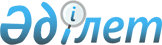 2024-2026 жылдарға арналған Солтүстік Қазақстан облысы Жамбыл ауданы Пресноредут ауылдық округінің бюджетін бекіту туралыСолтүстік Қазақстан облысы Жамбыл ауданы мәслихатының 2023 жылғы 28 желтоқсандағы № 12/11 шешімі
      Ескерту. 01.01.2024 бастап қолданысқа енгізіледі - осы шешімнің 9-тармағымен.
      Қазақстан Республикасы Бюджет кодексінің 9-1-бабы 2-тармағына, 75-бабына, "Қазақстан Республикасындағы жергілікті мемлекеттік басқару және өзін-өзі басқару туралы" Қазақстан Республикасы Заңының 6-бабына сәйкес Солтүстік Қазақстан облысы Жамбыл ауданының мәслихаты ШЕШІМ ҚАБЫЛДАДЫ:
      1. 2024-2026 жылдарға арналған Солтүстік Қазақстан облысы Жамбыл ауданы Пресноредут ауылдық округінің бюджеті көрсетілген шешімге тиісінше 1, 2, 3-қосымшаларға сәйкес, оның ішінде 2024 жылға мынадай көлемдерде бекітілсін:
      1) кірістер – 235 565,7 мың теңге:
      салықтық түсімдер – 4 860 мың теңге;
      салықтық емес түсімдер – 130 мың теңге;
      негізгі капиталды сатудан түсетін түсімдер – 1 000 мың теңге;
      трансферттер түсімі – 229 575,7 мың теңге;
      2) шығындар – 237 107 мың теңге;
      3) таза бюджеттік кредиттеу – 0 теңге:
      бюджеттік кредиттер – 0 теңге;
      бюджеттік кредиттерді өтеу – 0 теңге;
      4) қаржы активтерімен операциялар бойынша сальдо – 0 теңге:
      қаржы активтерін сатып алу – 0 теңге;
      мемлекеттің қаржы активтерін сатудан түсетін түсімдер – 0 теңге;
      5) бюджет тапшылығы (профициті) – - 1 541,3 мың теңге;
      6) бюджет тапшылығын қаржыландыру (профицитін пайдалану) – 1 541,3 мың теңге:
      қарыздар түсімі – 0 теңге;
      қарыздарды өтеу – 0 теңге;
      бюджет қаражатының пайдаланылатын қалдықтары – 1 541,3 мың теңге.
      Ескерту. 1-тармақ жаңа редакцияда – Солтүстік Қазақстан облысы Жамбыл ауданы мәслихатының 16.04.2024 № 17/11 (01.01.2024 бастап қолданысқа енгізіледі) шешімімен.


      2. 2024 жылға арналған ауылдық округ бюджетінің кірістері Қазақстан Республикасының Бюджет кодексіне сәйкес келесі салықтық түсімдер есебінен құрастырылады деп белгіленсін:
      ауылдың аумағында мемлекеттік кіріс органдарында тіркеу есебіне қою кезінде мәлімделген:
      дара кәсіпкер, жекеше нотариус, жеке сот орындаушысы, адвокат, кәсіпқой медиатор үшін – тұрған жері;
      қалған жеке тұлғалар үшін – тұрғылықты жері орналасқан жеке тұлғалар дербес салық салуға жататын кірістер бойынша жеке табыс салығынан;
      ауылдың, ауылдық округтің аумағындағы осы салықты салу объектілері бойынша жеке тұлғалардың мүлкіне салынатын салықтан;
      ауылдың аумағындағы жер учаскелері бойынша жеке және заңды тұлғалардан алынатын, елдi мекендер жерлерiне салынатын жер салығынан;
      бірыңғай жер салығынан;
      тұрғылықты жері ауылдың аумағындағы жеке тұлғалардан;
      өздерінің құрылтай құжаттарында көрсетілетін тұрған жері ауылдың аумағында орналасқан заңды тұлғалардан алынатын көлік құралдары салығынан;
      жер учаскелерін пайдаланғаны үшін төлемақыдан.
      3. Ауылдық округ бюджетінің кірістері келесі салықтық емес түсімдер есебінен құрастырылады деп белгіленсін:
      ауылдық округтердің әкімдері әкімшілік құқық бұзушылықтар үшін салатын айыппұлдардан;
      жеке және заңды тұлғалардың ерікті түрдегі алымдарынан;
      ауылдық округтің коммуналдық меншігінен (жергілікті өзін-өзі басқарудың коммуналдық меншігінен) түсетін кірістерден:
      ауылдық округтің коммуналдық меншігінің (жергілікті өзін-өзі басқарудың коммуналдық меншігінің) мүлкін жалға беруден түсетін кірістерден;
      ауылдық округтің коммуналдық меншігінен (жергілікті өзін-өзі басқарудың коммуналдық меншігінен) түсетін басқа да кірістерден;
      ауылдық округ бюджетіне түсетін басқа да салықтық емес түсімдерден. 
      4. Ауылдық округ бюджетінен бюджеттеріне негізгі капиталды сатудан түсетін түсімдер мыналар болып табылады:
      ауылдық округ бюджеттерінен қаржыландырылатын мемлекеттік мекемелерге бекітіп берілген мемлекеттік мүлікті сатудан түсетін ақшадан;
      жер учаскелерін жалға беру құқығын сатқаны үшін төлемақыдан.
      5. 2024 жылға арналған ауылдық округтің бюджетіне аудандық бюджеттен берілетін 25 095 мың теңге сомасында субвенция бюджетте ескерілсін.
      6. 2024 жылға арналған ауылдық округ бюджетінде республикалық бюджеттен ағымдағы нысаналы трансферттер түсімі ескерілсін, оның ішінде:
      1) бюджет қаражаты есебінен ұсталатын азаматтық қызметшілердің жекелеген санаттарының, мемлекеттік ұйымдар қызметкерлерінің еңбекақысын арттыруға.
      Республикалық бюджеттен көрсетілген ағымдағы нысаналы трансферттерді бөлу Солтүстік Қазақстан облысы Жамбыл ауданы Пресноредут ауылдық округі әкімінің 2024-2026 жылдарға арналған ауылдық округтің бюджеті туралы Солтүстік Қазақстан облысы Жамбыл ауданы мәслихатының шешімін іске асыру туралы шешімімен айқындалады.
      7. 2024 жылға арналған ауылдық округ бюджетінде облыстық бюджеттен ағымдағы нысаналы трансферттер түсімі ескерілсін, оның ішінде:
      1) "Ауыл-Ел бесігі" жобасы шеңберінде ауылдық елді мекендерде әлеуметтік және инженерлік инфрақұрылымды дамытуға:
      Солтүстік Қазақстан облысы Жамбыл ауданы Пресноредут ауылындағы бұрынғы сауда орталығының ғимаратын мәдени-демалыс орталығына қайта жабдықтау арқылы күрделі жөндеу;
      2) Солтүстік Қазақстан облысы Жамбыл ауданы Пресноредут ауылының көше жарығына ағымдағы жөндеу жұмыстарын жүргізуге.
      Облыстық бюджеттен көрсетілген ағымдағы нысаналы трансферттерді бөлу Солтүстік Қазақстан облысы Жамбыл ауданы Пресноредут ауылдық округі әкімінің 2024-2026 жылдарға арналған ауылдық округтің бюджеті туралы Солтүстік Қазақстан облысы Жамбыл ауданы мәслихатының шешімін іске асыру туралы шешімімен айқындалады.
      8. 2024 жылға арналған ауылдық округ бюджетінде аудандық бюджеттен ағымдағы нысаналы трансферттер түсімі ескерілсін, оның ішінде:
      1) Солтүстік Қазақстан облысы Жамбыл ауданы Пресноредут ауылында балалар ойын алаңың орнатуға;
      2) Солтүстік Қазақстан облысы Жамбыл ауданы Пресноредут ауылындағы Ұлы Отан соғысы ескерткішінің аумағын абаттандыруға;
      3) қиыршық тас сатып алуға;
      4) жаяу жүргіншілер өткелдерін және жол белгілерін орнатуға.
      Аудандық бюджеттен көрсетілген ағымдағы нысаналы трансферттерді бөлу Солтүстік Қазақстан облысы Жамбыл ауданы Пресноредут ауылдық округі әкімінің 2024-2026 жылдарға арналған ауылдық округтің бюджеті туралы Солтүстік Қазақстан облысы Жамбыл ауданы мәслихатының шешімін іске асыру туралы шешімімен айқындалады.
      Ескерту. 8-тармаққа өзгеріс енгізілді – Солтүстік Қазақстан облысы Жамбыл ауданы мәслихатының 16.04.2024 № 17/11 (01.01.2024 бастап қолданысқа енгізіледі) шешімімен.


      8-1. Ауылдық округ бюджетінің шығыстары 2024 жылғы 1 қаңтарда қалыптасқан бюджет қаражатының бос қалдықтары және 2023 жылы пайдаланылмаған (толық пайдаланылмаған) аудандық бюджеттен нысаналы трансферттерін қайтару есебінен осы шешімнің 4-қосымшасына сәйкес қарастырылсын.
      Ескерту. Шешім 8-1-тармақпен толықтырылды – Солтүстік Қазақстан облысы Жамбыл ауданы мәслихатының 16.04.2024 № 17/11 (01.01.2024 бастап қолданысқа енгізіледі) шешімімен.


      9. Осы шешім 2024 жылдың 1 қаңтарынан бастап қолданысқа енгізіледі. 2024 жылға арналған Солтүстік Қазақстан облысы Жамбыл ауданы Пресноредут ауылдық округінің бюджеті
      Ескерту. 1-қосымша жаңа редакцияда – Солтүстік Қазақстан облысы Жамбыл ауданы мәслихатының 16.04.2024 № 17/11 (01.01.2024 бастап қолданысқа енгізіледі) шешімімен. 2025 жылға арналған Солтүстік Қазақстан облысы Жамбыл ауданы Пресноредут ауылдық округінің бюджеті 2026 жылға арналған Солтүстік Қазақстан облысы Жамбыл ауданы Пресноредут ауылдық округінің бюджеті 2024 жылға арналған ауылдық округ бюджетінің шығыстары 2024 жылғы 1 қаңтарда қалыптасқан бюджет қаражатының бос қалдықтары және 2023 жылы пайдаланылмаған (толық пайдаланылмаған) аудандық бюджеттен нысаналы трансферттерін қайтару есебінен
      Ескерту. Шешім 4-қосымшамен толықтырылды – Солтүстік Қазақстан облысы Жамбыл ауданы мәслихатының 16.04.2024 № 17/11 (01.01.2024 бастап қолданысқа енгізіледі) шешімімен.
      Кірістер:
      Шығыстар:
					© 2012. Қазақстан Республикасы Әділет министрлігінің «Қазақстан Республикасының Заңнама және құқықтық ақпарат институты» ШЖҚ РМК
				
      Жамбыл ауданы мәслихатының төрайымы 

Л. Топорова
Солтүстік Қазақстан облысыЖамбыл ауданы мәслихатының2023 жылғы 28 желтоқсандағы№ 12/11 шешіміне1-қосымша
Санаты
Сыныбы
Сыныбы
Сыныбы
Сыныбы
Сыныбы
Сыныбы
Кіші сыныбы
Кіші сыныбы
Кіші сыныбы
Кіші сыныбы
Атауы
Атауы
Атауы
Атауы
Атауы
Атауы
Атауы
Атауы
Атауы
Сомасы (мың теңге)
Сомасы (мың теңге)
Сомасы (мың теңге)
Сомасы (мың теңге)
1
2
2
2
2
2
2
3
3
3
3
4
4
4
4
4
4
4
4
4
5
5
5
5
1) Кірістер
1) Кірістер
1) Кірістер
1) Кірістер
1) Кірістер
1) Кірістер
1) Кірістер
1) Кірістер
1) Кірістер
235 565,7
235 565,7
235 565,7
235 565,7
1
Салықтық түсімдер
Салықтық түсімдер
Салықтық түсімдер
Салықтық түсімдер
Салықтық түсімдер
Салықтық түсімдер
Салықтық түсімдер
Салықтық түсімдер
Салықтық түсімдер
4 860
4 860
4 860
4 860
01
01
01
01
01
01
Табыс салығы 
Табыс салығы 
Табыс салығы 
Табыс салығы 
Табыс салығы 
Табыс салығы 
Табыс салығы 
Табыс салығы 
Табыс салығы 
410
410
410
410
2
2
2
2
Жеке табыс салығы
Жеке табыс салығы
Жеке табыс салығы
Жеке табыс салығы
Жеке табыс салығы
Жеке табыс салығы
Жеке табыс салығы
Жеке табыс салығы
Жеке табыс салығы
410
410
410
410
04
04
04
04
04
04
Меншiкке салынатын салықтар
Меншiкке салынатын салықтар
Меншiкке салынатын салықтар
Меншiкке салынатын салықтар
Меншiкке салынатын салықтар
Меншiкке салынатын салықтар
Меншiкке салынатын салықтар
Меншiкке салынатын салықтар
Меншiкке салынатын салықтар
4 407
4 407
4 407
4 407
1
1
1
1
Мүлiкке салынатын салықтар
Мүлiкке салынатын салықтар
Мүлiкке салынатын салықтар
Мүлiкке салынатын салықтар
Мүлiкке салынатын салықтар
Мүлiкке салынатын салықтар
Мүлiкке салынатын салықтар
Мүлiкке салынатын салықтар
Мүлiкке салынатын салықтар
120
120
120
120
3
3
3
3
Жер салығы
Жер салығы
Жер салығы
Жер салығы
Жер салығы
Жер салығы
Жер салығы
Жер салығы
Жер салығы
41
41
41
41
4
4
4
4
Көлiк құралдарына салынатын салық 
Көлiк құралдарына салынатын салық 
Көлiк құралдарына салынатын салық 
Көлiк құралдарына салынатын салық 
Көлiк құралдарына салынатын салық 
Көлiк құралдарына салынатын салық 
Көлiк құралдарына салынатын салық 
Көлiк құралдарына салынатын салық 
Көлiк құралдарына салынатын салық 
1 606
1 606
1 606
1 606
5
5
5
5
Бірыңғай жер салығы 
Бірыңғай жер салығы 
Бірыңғай жер салығы 
Бірыңғай жер салығы 
Бірыңғай жер салығы 
Бірыңғай жер салығы 
Бірыңғай жер салығы 
Бірыңғай жер салығы 
Бірыңғай жер салығы 
2 640
2 640
2 640
2 640
05
05
05
05
05
05
Тауарларға, жұмыстарға және көрсетілетін қызметтерге салынатын iшкi салықтар
Тауарларға, жұмыстарға және көрсетілетін қызметтерге салынатын iшкi салықтар
Тауарларға, жұмыстарға және көрсетілетін қызметтерге салынатын iшкi салықтар
Тауарларға, жұмыстарға және көрсетілетін қызметтерге салынатын iшкi салықтар
Тауарларға, жұмыстарға және көрсетілетін қызметтерге салынатын iшкi салықтар
Тауарларға, жұмыстарға және көрсетілетін қызметтерге салынатын iшкi салықтар
Тауарларға, жұмыстарға және көрсетілетін қызметтерге салынатын iшкi салықтар
Тауарларға, жұмыстарға және көрсетілетін қызметтерге салынатын iшкi салықтар
Тауарларға, жұмыстарға және көрсетілетін қызметтерге салынатын iшкi салықтар
43
43
43
43
3
3
3
3
Табиғи және басқа да ресурстарды пайдаланғаны үшiн түсетiн түсiмдер
Табиғи және басқа да ресурстарды пайдаланғаны үшiн түсетiн түсiмдер
Табиғи және басқа да ресурстарды пайдаланғаны үшiн түсетiн түсiмдер
Табиғи және басқа да ресурстарды пайдаланғаны үшiн түсетiн түсiмдер
Табиғи және басқа да ресурстарды пайдаланғаны үшiн түсетiн түсiмдер
Табиғи және басқа да ресурстарды пайдаланғаны үшiн түсетiн түсiмдер
Табиғи және басқа да ресурстарды пайдаланғаны үшiн түсетiн түсiмдер
Табиғи және басқа да ресурстарды пайдаланғаны үшiн түсетiн түсiмдер
Табиғи және басқа да ресурстарды пайдаланғаны үшiн түсетiн түсiмдер
43
43
43
43
2
Салықтық емес түсiмдер
Салықтық емес түсiмдер
Салықтық емес түсiмдер
Салықтық емес түсiмдер
Салықтық емес түсiмдер
Салықтық емес түсiмдер
Салықтық емес түсiмдер
Салықтық емес түсiмдер
Салықтық емес түсiмдер
130
130
130
130
01
01
01
01
01
01
Мемлекеттік меншіктен түсетін кірістер
Мемлекеттік меншіктен түсетін кірістер
Мемлекеттік меншіктен түсетін кірістер
Мемлекеттік меншіктен түсетін кірістер
Мемлекеттік меншіктен түсетін кірістер
Мемлекеттік меншіктен түсетін кірістер
Мемлекеттік меншіктен түсетін кірістер
Мемлекеттік меншіктен түсетін кірістер
Мемлекеттік меншіктен түсетін кірістер
130
130
130
130
5
5
5
5
Мемлекет меншігіндегі мүлікті жалға беруден түсетін кірістер
Мемлекет меншігіндегі мүлікті жалға беруден түсетін кірістер
Мемлекет меншігіндегі мүлікті жалға беруден түсетін кірістер
Мемлекет меншігіндегі мүлікті жалға беруден түсетін кірістер
Мемлекет меншігіндегі мүлікті жалға беруден түсетін кірістер
Мемлекет меншігіндегі мүлікті жалға беруден түсетін кірістер
Мемлекет меншігіндегі мүлікті жалға беруден түсетін кірістер
Мемлекет меншігіндегі мүлікті жалға беруден түсетін кірістер
Мемлекет меншігіндегі мүлікті жалға беруден түсетін кірістер
130
130
130
130
3
Негізгі капиталды сатудан түсетін түсімдер
Негізгі капиталды сатудан түсетін түсімдер
Негізгі капиталды сатудан түсетін түсімдер
Негізгі капиталды сатудан түсетін түсімдер
Негізгі капиталды сатудан түсетін түсімдер
Негізгі капиталды сатудан түсетін түсімдер
Негізгі капиталды сатудан түсетін түсімдер
Негізгі капиталды сатудан түсетін түсімдер
Негізгі капиталды сатудан түсетін түсімдер
1 000
1 000
1 000
1 000
03
03
03
03
03
03
Жердi және материалдық емес активтердi сату
Жердi және материалдық емес активтердi сату
Жердi және материалдық емес активтердi сату
Жердi және материалдық емес активтердi сату
Жердi және материалдық емес активтердi сату
Жердi және материалдық емес активтердi сату
Жердi және материалдық емес активтердi сату
Жердi және материалдық емес активтердi сату
Жердi және материалдық емес активтердi сату
1 000
1 000
1 000
1 000
2
2
2
2
Материалдық емес активтерді сату
Материалдық емес активтерді сату
Материалдық емес активтерді сату
Материалдық емес активтерді сату
Материалдық емес активтерді сату
Материалдық емес активтерді сату
Материалдық емес активтерді сату
Материалдық емес активтерді сату
Материалдық емес активтерді сату
1 000
1 000
1 000
1 000
4
Трансферттер түсімі
Трансферттер түсімі
Трансферттер түсімі
Трансферттер түсімі
Трансферттер түсімі
Трансферттер түсімі
Трансферттер түсімі
Трансферттер түсімі
Трансферттер түсімі
229 575,7
229 575,7
229 575,7
229 575,7
02
02
02
02
02
02
Мемлекеттiк басқарудың жоғары тұрған органдарынан түсетiн трансферттер
Мемлекеттiк басқарудың жоғары тұрған органдарынан түсетiн трансферттер
Мемлекеттiк басқарудың жоғары тұрған органдарынан түсетiн трансферттер
Мемлекеттiк басқарудың жоғары тұрған органдарынан түсетiн трансферттер
Мемлекеттiк басқарудың жоғары тұрған органдарынан түсетiн трансферттер
Мемлекеттiк басқарудың жоғары тұрған органдарынан түсетiн трансферттер
Мемлекеттiк басқарудың жоғары тұрған органдарынан түсетiн трансферттер
Мемлекеттiк басқарудың жоғары тұрған органдарынан түсетiн трансферттер
Мемлекеттiк басқарудың жоғары тұрған органдарынан түсетiн трансферттер
229 575,7
229 575,7
229 575,7
229 575,7
3
3
3
3
Аудандардың (облыстық маңызы бар қаланың) бюджетінен трансферттер
Аудандардың (облыстық маңызы бар қаланың) бюджетінен трансферттер
Аудандардың (облыстық маңызы бар қаланың) бюджетінен трансферттер
Аудандардың (облыстық маңызы бар қаланың) бюджетінен трансферттер
Аудандардың (облыстық маңызы бар қаланың) бюджетінен трансферттер
Аудандардың (облыстық маңызы бар қаланың) бюджетінен трансферттер
Аудандардың (облыстық маңызы бар қаланың) бюджетінен трансферттер
Аудандардың (облыстық маңызы бар қаланың) бюджетінен трансферттер
Аудандардың (облыстық маңызы бар қаланың) бюджетінен трансферттер
229 575,7
229 575,7
229 575,7
229 575,7
Функционалдық топ
Функционалдық топ
Функционалдық топ
Бюджеттік бағдарламалардың әкімшісі
Бюджеттік бағдарламалардың әкімшісі
Бюджеттік бағдарламалардың әкімшісі
Бюджеттік бағдарламалардың әкімшісі
Бюджеттік бағдарламалардың әкімшісі
Бюджеттік бағдарламалардың әкімшісі
Бағдарлама
Бағдарлама
Бағдарлама
Бағдарлама
Бағдарлама
Атауы
Атауы
Атауы
Атауы
Атауы
Атауы
Атауы
Атауы
Сомасы (мың теңге)
Сомасы (мың теңге)
1
1
1
2
2
2
2
2
2
3
3
3
3
3
4
4
4
4
4
4
4
4
5
5
2) Шығындар
2) Шығындар
2) Шығындар
2) Шығындар
2) Шығындар
2) Шығындар
2) Шығындар
2) Шығындар
237 107
237 107
01
01
01
Жалпы сипаттағы мемлекеттiк көрсетілетін қызметтер
Жалпы сипаттағы мемлекеттiк көрсетілетін қызметтер
Жалпы сипаттағы мемлекеттiк көрсетілетін қызметтер
Жалпы сипаттағы мемлекеттiк көрсетілетін қызметтер
Жалпы сипаттағы мемлекеттiк көрсетілетін қызметтер
Жалпы сипаттағы мемлекеттiк көрсетілетін қызметтер
Жалпы сипаттағы мемлекеттiк көрсетілетін қызметтер
Жалпы сипаттағы мемлекеттiк көрсетілетін қызметтер
29 111
29 111
124
124
124
124
124
124
Аудандық маңызы бар қала, ауыл, кент, ауылдық округ әкімінің аппараты
Аудандық маңызы бар қала, ауыл, кент, ауылдық округ әкімінің аппараты
Аудандық маңызы бар қала, ауыл, кент, ауылдық округ әкімінің аппараты
Аудандық маңызы бар қала, ауыл, кент, ауылдық округ әкімінің аппараты
Аудандық маңызы бар қала, ауыл, кент, ауылдық округ әкімінің аппараты
Аудандық маңызы бар қала, ауыл, кент, ауылдық округ әкімінің аппараты
Аудандық маңызы бар қала, ауыл, кент, ауылдық округ әкімінің аппараты
Аудандық маңызы бар қала, ауыл, кент, ауылдық округ әкімінің аппараты
29 111
29 111
001
001
001
001
001
Аудандық маңызы бар қала, ауыл, кент, ауылдық округ әкімінің қызметін қамтамасыз ету жөніндегі қызметтер
Аудандық маңызы бар қала, ауыл, кент, ауылдық округ әкімінің қызметін қамтамасыз ету жөніндегі қызметтер
Аудандық маңызы бар қала, ауыл, кент, ауылдық округ әкімінің қызметін қамтамасыз ету жөніндегі қызметтер
Аудандық маңызы бар қала, ауыл, кент, ауылдық округ әкімінің қызметін қамтамасыз ету жөніндегі қызметтер
Аудандық маңызы бар қала, ауыл, кент, ауылдық округ әкімінің қызметін қамтамасыз ету жөніндегі қызметтер
Аудандық маңызы бар қала, ауыл, кент, ауылдық округ әкімінің қызметін қамтамасыз ету жөніндегі қызметтер
Аудандық маңызы бар қала, ауыл, кент, ауылдық округ әкімінің қызметін қамтамасыз ету жөніндегі қызметтер
Аудандық маңызы бар қала, ауыл, кент, ауылдық округ әкімінің қызметін қамтамасыз ету жөніндегі қызметтер
29 111
29 111
07
07
07
Тұрғын үй-коммуналдық шаруашылық
Тұрғын үй-коммуналдық шаруашылық
Тұрғын үй-коммуналдық шаруашылық
Тұрғын үй-коммуналдық шаруашылық
Тұрғын үй-коммуналдық шаруашылық
Тұрғын үй-коммуналдық шаруашылық
Тұрғын үй-коммуналдық шаруашылық
Тұрғын үй-коммуналдық шаруашылық
6 552,1
6 552,1
124
124
124
124
124
124
Аудандық маңызы бар қала, ауыл, кент, ауылдық округ әкімінің аппараты
Аудандық маңызы бар қала, ауыл, кент, ауылдық округ әкімінің аппараты
Аудандық маңызы бар қала, ауыл, кент, ауылдық округ әкімінің аппараты
Аудандық маңызы бар қала, ауыл, кент, ауылдық округ әкімінің аппараты
Аудандық маңызы бар қала, ауыл, кент, ауылдық округ әкімінің аппараты
Аудандық маңызы бар қала, ауыл, кент, ауылдық округ әкімінің аппараты
Аудандық маңызы бар қала, ауыл, кент, ауылдық округ әкімінің аппараты
Аудандық маңызы бар қала, ауыл, кент, ауылдық округ әкімінің аппараты
6 552,1
6 552,1
008
008
008
008
008
Елді мекендердегі көшелерді жарықтандыру
Елді мекендердегі көшелерді жарықтандыру
Елді мекендердегі көшелерді жарықтандыру
Елді мекендердегі көшелерді жарықтандыру
Елді мекендердегі көшелерді жарықтандыру
Елді мекендердегі көшелерді жарықтандыру
Елді мекендердегі көшелерді жарықтандыру
Елді мекендердегі көшелерді жарықтандыру
3 174,1
3 174,1
009
009
009
009
009
Елді мекендердің санитариясын қамтамасыз ету
Елді мекендердің санитариясын қамтамасыз ету
Елді мекендердің санитариясын қамтамасыз ету
Елді мекендердің санитариясын қамтамасыз ету
Елді мекендердің санитариясын қамтамасыз ету
Елді мекендердің санитариясын қамтамасыз ету
Елді мекендердің санитариясын қамтамасыз ету
Елді мекендердің санитариясын қамтамасыз ету
400
400
011
011
011
011
011
Елді мекендерді абаттандыру мен көгалдандыру
Елді мекендерді абаттандыру мен көгалдандыру
Елді мекендерді абаттандыру мен көгалдандыру
Елді мекендерді абаттандыру мен көгалдандыру
Елді мекендерді абаттандыру мен көгалдандыру
Елді мекендерді абаттандыру мен көгалдандыру
Елді мекендерді абаттандыру мен көгалдандыру
Елді мекендерді абаттандыру мен көгалдандыру
2 978
2 978
12
12
12
Көлiк және коммуникация
Көлiк және коммуникация
Көлiк және коммуникация
Көлiк және коммуникация
Көлiк және коммуникация
Көлiк және коммуникация
Көлiк және коммуникация
Көлiк және коммуникация
8 822,7
8 822,7
124
124
124
124
124
124
Аудандық маңызы бар қала, ауыл, кент, ауылдық округ әкімінің аппараты
Аудандық маңызы бар қала, ауыл, кент, ауылдық округ әкімінің аппараты
Аудандық маңызы бар қала, ауыл, кент, ауылдық округ әкімінің аппараты
Аудандық маңызы бар қала, ауыл, кент, ауылдық округ әкімінің аппараты
Аудандық маңызы бар қала, ауыл, кент, ауылдық округ әкімінің аппараты
Аудандық маңызы бар қала, ауыл, кент, ауылдық округ әкімінің аппараты
Аудандық маңызы бар қала, ауыл, кент, ауылдық округ әкімінің аппараты
Аудандық маңызы бар қала, ауыл, кент, ауылдық округ әкімінің аппараты
8 822,7
8 822,7
013
013
013
013
013
Аудандық маңызы бар қалаларда, ауылдарда, кенттерде, ауылдық округтерде автомобиль жолдарының жұмыс істеуін қамтамасыз ету
Аудандық маңызы бар қалаларда, ауылдарда, кенттерде, ауылдық округтерде автомобиль жолдарының жұмыс істеуін қамтамасыз ету
Аудандық маңызы бар қалаларда, ауылдарда, кенттерде, ауылдық округтерде автомобиль жолдарының жұмыс істеуін қамтамасыз ету
Аудандық маңызы бар қалаларда, ауылдарда, кенттерде, ауылдық округтерде автомобиль жолдарының жұмыс істеуін қамтамасыз ету
Аудандық маңызы бар қалаларда, ауылдарда, кенттерде, ауылдық округтерде автомобиль жолдарының жұмыс істеуін қамтамасыз ету
Аудандық маңызы бар қалаларда, ауылдарда, кенттерде, ауылдық округтерде автомобиль жолдарының жұмыс істеуін қамтамасыз ету
Аудандық маңызы бар қалаларда, ауылдарда, кенттерде, ауылдық округтерде автомобиль жолдарының жұмыс істеуін қамтамасыз ету
Аудандық маңызы бар қалаларда, ауылдарда, кенттерде, ауылдық округтерде автомобиль жолдарының жұмыс істеуін қамтамасыз ету
8 822,7
8 822,7
13
13
13
Басқалар
Басқалар
Басқалар
Басқалар
Басқалар
Басқалар
Басқалар
Басқалар
192 619
192 619
124
124
124
124
124
124
Аудандық маңызы бар қала, ауыл, кент, ауылдық округ әкімінің аппараты
Аудандық маңызы бар қала, ауыл, кент, ауылдық округ әкімінің аппараты
Аудандық маңызы бар қала, ауыл, кент, ауылдық округ әкімінің аппараты
Аудандық маңызы бар қала, ауыл, кент, ауылдық округ әкімінің аппараты
Аудандық маңызы бар қала, ауыл, кент, ауылдық округ әкімінің аппараты
Аудандық маңызы бар қала, ауыл, кент, ауылдық округ әкімінің аппараты
Аудандық маңызы бар қала, ауыл, кент, ауылдық округ әкімінің аппараты
Аудандық маңызы бар қала, ауыл, кент, ауылдық округ әкімінің аппараты
192 619
192 619
057
057
057
057
057
"Ауыл-Ел бесігі" жобасы шеңберінде ауылдық елді мекендердегі әлеуметтік және инженерлік инфрақұрылым бойынша іс-шараларды іске асыру
"Ауыл-Ел бесігі" жобасы шеңберінде ауылдық елді мекендердегі әлеуметтік және инженерлік инфрақұрылым бойынша іс-шараларды іске асыру
"Ауыл-Ел бесігі" жобасы шеңберінде ауылдық елді мекендердегі әлеуметтік және инженерлік инфрақұрылым бойынша іс-шараларды іске асыру
"Ауыл-Ел бесігі" жобасы шеңберінде ауылдық елді мекендердегі әлеуметтік және инженерлік инфрақұрылым бойынша іс-шараларды іске асыру
"Ауыл-Ел бесігі" жобасы шеңберінде ауылдық елді мекендердегі әлеуметтік және инженерлік инфрақұрылым бойынша іс-шараларды іске асыру
"Ауыл-Ел бесігі" жобасы шеңберінде ауылдық елді мекендердегі әлеуметтік және инженерлік инфрақұрылым бойынша іс-шараларды іске асыру
"Ауыл-Ел бесігі" жобасы шеңберінде ауылдық елді мекендердегі әлеуметтік және инженерлік инфрақұрылым бойынша іс-шараларды іске асыру
"Ауыл-Ел бесігі" жобасы шеңберінде ауылдық елді мекендердегі әлеуметтік және инженерлік инфрақұрылым бойынша іс-шараларды іске асыру
192 619
192 619
15
15
15
Трансферттер
Трансферттер
Трансферттер
Трансферттер
Трансферттер
Трансферттер
Трансферттер
Трансферттер
2,2
2,2
124
124
124
124
124
124
Аудандық маңызы бар қала, ауыл, кент, ауылдық округ әкімінің аппараты
Аудандық маңызы бар қала, ауыл, кент, ауылдық округ әкімінің аппараты
Аудандық маңызы бар қала, ауыл, кент, ауылдық округ әкімінің аппараты
Аудандық маңызы бар қала, ауыл, кент, ауылдық округ әкімінің аппараты
Аудандық маңызы бар қала, ауыл, кент, ауылдық округ әкімінің аппараты
Аудандық маңызы бар қала, ауыл, кент, ауылдық округ әкімінің аппараты
Аудандық маңызы бар қала, ауыл, кент, ауылдық округ әкімінің аппараты
Аудандық маңызы бар қала, ауыл, кент, ауылдық округ әкімінің аппараты
2,2
2,2
048
048
048
048
048
Пайдаланылмаған (толық пайдаланылмаған) нысаналы трансферттерді қайтару
Пайдаланылмаған (толық пайдаланылмаған) нысаналы трансферттерді қайтару
Пайдаланылмаған (толық пайдаланылмаған) нысаналы трансферттерді қайтару
Пайдаланылмаған (толық пайдаланылмаған) нысаналы трансферттерді қайтару
Пайдаланылмаған (толық пайдаланылмаған) нысаналы трансферттерді қайтару
Пайдаланылмаған (толық пайдаланылмаған) нысаналы трансферттерді қайтару
Пайдаланылмаған (толық пайдаланылмаған) нысаналы трансферттерді қайтару
Пайдаланылмаған (толық пайдаланылмаған) нысаналы трансферттерді қайтару
2,2
2,2
3) Таза бюджеттік кредиттеу
3) Таза бюджеттік кредиттеу
3) Таза бюджеттік кредиттеу
3) Таза бюджеттік кредиттеу
3) Таза бюджеттік кредиттеу
3) Таза бюджеттік кредиттеу
3) Таза бюджеттік кредиттеу
3) Таза бюджеттік кредиттеу
0
0
Бюджеттік кредиттер
Бюджеттік кредиттер
Бюджеттік кредиттер
Бюджеттік кредиттер
Бюджеттік кредиттер
Бюджеттік кредиттер
Бюджеттік кредиттер
Бюджеттік кредиттер
0
0
Санаты
Санаты
Санаты
Санаты
Санаты
Санаты
Сыныбы
Сыныбы
Сыныбы
Сыныбы
Сыныбы
Сыныбы
Сыныбы
Сыныбы
Сыныбы
Кіші сыныбы
Кіші сыныбы
Кіші сыныбы
Атауы
Атауы
Атауы
Атауы
Сомасы (мың теңге)
Сомасы (мың теңге)
5
5
5
5
5
5
Бюджеттік кредиттерді өтеу
Бюджеттік кредиттерді өтеу
Бюджеттік кредиттерді өтеу
Бюджеттік кредиттерді өтеу
0
0
01
01
01
01
01
01
01
01
01
Бюджеттік кредиттерді өтеу
Бюджеттік кредиттерді өтеу
Бюджеттік кредиттерді өтеу
Бюджеттік кредиттерді өтеу
0
0
1
1
1
Мемлекеттік бюджеттен берілген бюджеттік кредиттерді өтеу
Мемлекеттік бюджеттен берілген бюджеттік кредиттерді өтеу
Мемлекеттік бюджеттен берілген бюджеттік кредиттерді өтеу
Мемлекеттік бюджеттен берілген бюджеттік кредиттерді өтеу
0
0
Функционалдық топ
Функционалдық топ
Бюджеттік бағдарламалардың әкімшісі
Бюджеттік бағдарламалардың әкімшісі
Бюджеттік бағдарламалардың әкімшісі
Бюджеттік бағдарламалардың әкімшісі
Бюджеттік бағдарламалардың әкімшісі
Бюджеттік бағдарламалардың әкімшісі
Бағдарлама
Бағдарлама
Бағдарлама
Бағдарлама
Бағдарлама
Атауы
Атауы
Атауы
Атауы
Атауы
Атауы
Атауы
Атауы
Атауы
Атауы
Сомасы
(мың теңге)
4) Қаржы активтерімен операциялар бойынша сальдо
4) Қаржы активтерімен операциялар бойынша сальдо
4) Қаржы активтерімен операциялар бойынша сальдо
4) Қаржы активтерімен операциялар бойынша сальдо
4) Қаржы активтерімен операциялар бойынша сальдо
4) Қаржы активтерімен операциялар бойынша сальдо
4) Қаржы активтерімен операциялар бойынша сальдо
4) Қаржы активтерімен операциялар бойынша сальдо
4) Қаржы активтерімен операциялар бойынша сальдо
4) Қаржы активтерімен операциялар бойынша сальдо
0
Қаржы активтерін сатып алу
Қаржы активтерін сатып алу
Қаржы активтерін сатып алу
Қаржы активтерін сатып алу
Қаржы активтерін сатып алу
Қаржы активтерін сатып алу
Қаржы активтерін сатып алу
Қаржы активтерін сатып алу
Қаржы активтерін сатып алу
Қаржы активтерін сатып алу
0
Санаты
Санаты
Санаты
Санаты
Сыныбы
Сыныбы
Сыныбы
Сыныбы
Сыныбы
Сыныбы
Кіші сыныбы
Кіші сыныбы
Кіші сыныбы
Кіші сыныбы
Кіші сыныбы
Кіші сыныбы
Атауы
Атауы
Атауы
Атауы
Атауы
Сомасы (мың теңге)
Сомасы (мың теңге)
Сомасы (мың теңге)
6
6
6
6
Мемлекеттің қаржы активтерін сатудан түсетін түсімдер
Мемлекеттің қаржы активтерін сатудан түсетін түсімдер
Мемлекеттің қаржы активтерін сатудан түсетін түсімдер
Мемлекеттің қаржы активтерін сатудан түсетін түсімдер
Мемлекеттің қаржы активтерін сатудан түсетін түсімдер
0
0
0
01
01
01
01
01
01
Мемлекеттің қаржы активтерін сатудан түсетін түсімдер 
Мемлекеттің қаржы активтерін сатудан түсетін түсімдер 
Мемлекеттің қаржы активтерін сатудан түсетін түсімдер 
Мемлекеттің қаржы активтерін сатудан түсетін түсімдер 
Мемлекеттің қаржы активтерін сатудан түсетін түсімдер 
0
0
0
1
1
1
1
1
1
Қаржы активтерін ел ішінде сатудан түсетін түсімдер 
Қаржы активтерін ел ішінде сатудан түсетін түсімдер 
Қаржы активтерін ел ішінде сатудан түсетін түсімдер 
Қаржы активтерін ел ішінде сатудан түсетін түсімдер 
Қаржы активтерін ел ішінде сатудан түсетін түсімдер 
0
0
0
5) Бюджет тапшылығы (профициті)
5) Бюджет тапшылығы (профициті)
5) Бюджет тапшылығы (профициті)
5) Бюджет тапшылығы (профициті)
5) Бюджет тапшылығы (профициті)
-1 541,3
-1 541,3
-1 541,3
6) Бюджет тапшылығын қаржыландыру (профицитін пайдалану)
6) Бюджет тапшылығын қаржыландыру (профицитін пайдалану)
6) Бюджет тапшылығын қаржыландыру (профицитін пайдалану)
6) Бюджет тапшылығын қаржыландыру (профицитін пайдалану)
6) Бюджет тапшылығын қаржыландыру (профицитін пайдалану)
1 541,3
1 541,3
1 541,3
7
7
7
7
Қарыздар түсімдері
Қарыздар түсімдері
Қарыздар түсімдері
Қарыздар түсімдері
Қарыздар түсімдері
0
0
0
01
01
01
01
01
01
Мемлекеттік ішкі қарыздар
Мемлекеттік ішкі қарыздар
Мемлекеттік ішкі қарыздар
Мемлекеттік ішкі қарыздар
Мемлекеттік ішкі қарыздар
0
0
0
2
2
2
2
2
2
Қарыз алу келісім-шарттары
Қарыз алу келісім-шарттары
Қарыз алу келісім-шарттары
Қарыз алу келісім-шарттары
Қарыз алу келісім-шарттары
0
0
0
Функционалдық топ
Функционалдық топ
Функционалдық топ
Функционалдық топ
Бюджеттік бағдарламалардың әкімшісі
Бюджеттік бағдарламалардың әкімшісі
Бюджеттік бағдарламалардың әкімшісі
Бюджеттік бағдарламалардың әкімшісі
Бюджеттік бағдарламалардың әкімшісі
Бюджеттік бағдарламалардың әкімшісі
Бағдарлама
Бағдарлама
Бағдарлама
Бағдарлама
Бағдарлама
Бағдарлама
Атауы
Атауы
Атауы
Атауы
Атауы
Сомасы (мың теңге)
Сомасы (мың теңге)
Сомасы (мың теңге)
16
16
16
16
Қарыздарды өтеу
Қарыздарды өтеу
Қарыздарды өтеу
Қарыздарды өтеу
Қарыздарды өтеу
0
0
0
124
124
124
124
124
124
Аудандық маңызы бар қала, ауыл, кент, ауылдық округ әкімінің аппараты
Аудандық маңызы бар қала, ауыл, кент, ауылдық округ әкімінің аппараты
Аудандық маңызы бар қала, ауыл, кент, ауылдық округ әкімінің аппараты
Аудандық маңызы бар қала, ауыл, кент, ауылдық округ әкімінің аппараты
Аудандық маңызы бар қала, ауыл, кент, ауылдық округ әкімінің аппараты
0
0
0
056
056
056
056
056
056
Аудандық маңызы бар қала, ауыл, кент, ауылдық округ әкімі аппаратының жоғары тұрған бюджет алдындағы борышын өтеу
Аудандық маңызы бар қала, ауыл, кент, ауылдық округ әкімі аппаратының жоғары тұрған бюджет алдындағы борышын өтеу
Аудандық маңызы бар қала, ауыл, кент, ауылдық округ әкімі аппаратының жоғары тұрған бюджет алдындағы борышын өтеу
Аудандық маңызы бар қала, ауыл, кент, ауылдық округ әкімі аппаратының жоғары тұрған бюджет алдындағы борышын өтеу
Аудандық маңызы бар қала, ауыл, кент, ауылдық округ әкімі аппаратының жоғары тұрған бюджет алдындағы борышын өтеу
0
0
0
Санаты
Санаты
Санаты
Санаты
Санаты
Сыныбы
Сыныбы
Сыныбы
Сыныбы
Сыныбы
Сыныбы
Сыныбы
Кіші сыныбы
Кіші сыныбы
Кіші сыныбы
Кіші сыныбы
Кіші сыныбы
Атауы
Атауы
Сомасы (мың теңге)
Сомасы (мың теңге)
Сомасы (мың теңге)
Сомасы (мың теңге)
Сомасы (мың теңге)
8
8
8
8
8
Бюджет қаражатының пайдаланылатын қалдықтары
Бюджет қаражатының пайдаланылатын қалдықтары
1 541,3
1 541,3
1 541,3
1 541,3
1 541,3
01
01
01
01
01
01
01
Бюджет қаражаты қалдықтары
Бюджет қаражаты қалдықтары
1 541,3
1 541,3
1 541,3
1 541,3
1 541,3
1
1
1
1
1
Бюджет қаражатының бос қалдықтары
Бюджет қаражатының бос қалдықтары
1 541,3
1 541,3
1 541,3
1 541,3
1 541,3Солтүстік Қазақстан облысыЖамбыл ауданы мәслихатының2023 жылғы 28 желтоқсандағы№ 112/11 шешіміне2-қосымша
Санаты
Санаты
Сыныбы
Сыныбы
Сыныбы
Сыныбы
Сыныбы
Сыныбы
Сыныбы
Кіші сыныбы
Кіші сыныбы
Кіші сыныбы
Кіші сыныбы
Кіші сыныбы
Атауы
Атауы
Атауы
Атауы
Атауы
Атауы
Атауы
Атауы
Сомасы (мың теңге)
Сомасы (мың теңге)
Сомасы (мың теңге)
Сомасы (мың теңге)
Сомасы (мың теңге)
Сомасы (мың теңге)
Сомасы (мың теңге)
1
1
2
2
2
2
2
2
2
3
3
3
3
3
4
4
4
4
4
4
4
4
5
5
5
5
5
5
5
1) Кірістер
1) Кірістер
1) Кірістер
1) Кірістер
1) Кірістер
1) Кірістер
1) Кірістер
1) Кірістер
33 744
33 744
33 744
33 744
33 744
33 744
33 744
1
1
Салықтық түсімдер
Салықтық түсімдер
Салықтық түсімдер
Салықтық түсімдер
Салықтық түсімдер
Салықтық түсімдер
Салықтық түсімдер
Салықтық түсімдер
5 100
5 100
5 100
5 100
5 100
5 100
5 100
01
01
01
01
01
01
01
Табыс салығы 
Табыс салығы 
Табыс салығы 
Табыс салығы 
Табыс салығы 
Табыс салығы 
Табыс салығы 
Табыс салығы 
448
448
448
448
448
448
448
2
2
2
2
2
Жеке табыс салығы
Жеке табыс салығы
Жеке табыс салығы
Жеке табыс салығы
Жеке табыс салығы
Жеке табыс салығы
Жеке табыс салығы
Жеке табыс салығы
448
448
448
448
448
448
448
04
04
04
04
04
04
04
Меншiкке салынатын салықтар
Меншiкке салынатын салықтар
Меншiкке салынатын салықтар
Меншiкке салынатын салықтар
Меншiкке салынатын салықтар
Меншiкке салынатын салықтар
Меншiкке салынатын салықтар
Меншiкке салынатын салықтар
4 607
4 607
4 607
4 607
4 607
4 607
4 607
1
1
1
1
1
Мүлiкке салынатын салықтар
Мүлiкке салынатын салықтар
Мүлiкке салынатын салықтар
Мүлiкке салынатын салықтар
Мүлiкке салынатын салықтар
Мүлiкке салынатын салықтар
Мүлiкке салынатын салықтар
Мүлiкке салынатын салықтар
126
126
126
126
126
126
126
3
3
3
3
3
Жер салығы
Жер салығы
Жер салығы
Жер салығы
Жер салығы
Жер салығы
Жер салығы
Жер салығы
43
43
43
43
43
43
43
4
4
4
4
4
Көлiк құралдарына салынатын салық 
Көлiк құралдарына салынатын салық 
Көлiк құралдарына салынатын салық 
Көлiк құралдарына салынатын салық 
Көлiк құралдарына салынатын салық 
Көлiк құралдарына салынатын салық 
Көлiк құралдарына салынатын салық 
Көлiк құралдарына салынатын салық 
1 679
1 679
1 679
1 679
1 679
1 679
1 679
5
5
5
5
5
Бірыңғай жер салығы 
Бірыңғай жер салығы 
Бірыңғай жер салығы 
Бірыңғай жер салығы 
Бірыңғай жер салығы 
Бірыңғай жер салығы 
Бірыңғай жер салығы 
Бірыңғай жер салығы 
2 759
2 759
2 759
2 759
2 759
2 759
2 759
05
05
05
05
05
05
05
Тауарларға, жұмыстарға және көрсетілетін қызметтерге салынатын iшкi салықтар
Тауарларға, жұмыстарға және көрсетілетін қызметтерге салынатын iшкi салықтар
Тауарларға, жұмыстарға және көрсетілетін қызметтерге салынатын iшкi салықтар
Тауарларға, жұмыстарға және көрсетілетін қызметтерге салынатын iшкi салықтар
Тауарларға, жұмыстарға және көрсетілетін қызметтерге салынатын iшкi салықтар
Тауарларға, жұмыстарға және көрсетілетін қызметтерге салынатын iшкi салықтар
Тауарларға, жұмыстарға және көрсетілетін қызметтерге салынатын iшкi салықтар
Тауарларға, жұмыстарға және көрсетілетін қызметтерге салынатын iшкi салықтар
45
45
45
45
45
45
45
3
3
3
3
3
Табиғи және басқа да ресурстарды пайдаланғаны үшiн түсетiн түсiмдер
Табиғи және басқа да ресурстарды пайдаланғаны үшiн түсетiн түсiмдер
Табиғи және басқа да ресурстарды пайдаланғаны үшiн түсетiн түсiмдер
Табиғи және басқа да ресурстарды пайдаланғаны үшiн түсетiн түсiмдер
Табиғи және басқа да ресурстарды пайдаланғаны үшiн түсетiн түсiмдер
Табиғи және басқа да ресурстарды пайдаланғаны үшiн түсетiн түсiмдер
Табиғи және басқа да ресурстарды пайдаланғаны үшiн түсетiн түсiмдер
Табиғи және басқа да ресурстарды пайдаланғаны үшiн түсетiн түсiмдер
45
45
45
45
45
45
45
2
2
Салықтық емес түсiмдер
Салықтық емес түсiмдер
Салықтық емес түсiмдер
Салықтық емес түсiмдер
Салықтық емес түсiмдер
Салықтық емес түсiмдер
Салықтық емес түсiмдер
Салықтық емес түсiмдер
136
136
136
136
136
136
136
01
01
01
01
01
01
01
Мемлекеттік меншіктен түсетін кірістер
Мемлекеттік меншіктен түсетін кірістер
Мемлекеттік меншіктен түсетін кірістер
Мемлекеттік меншіктен түсетін кірістер
Мемлекеттік меншіктен түсетін кірістер
Мемлекеттік меншіктен түсетін кірістер
Мемлекеттік меншіктен түсетін кірістер
Мемлекеттік меншіктен түсетін кірістер
136
136
136
136
136
136
136
5
5
5
5
5
Мемлекет меншігіндегі мүлікті жалға беруден түсетін кірістер
Мемлекет меншігіндегі мүлікті жалға беруден түсетін кірістер
Мемлекет меншігіндегі мүлікті жалға беруден түсетін кірістер
Мемлекет меншігіндегі мүлікті жалға беруден түсетін кірістер
Мемлекет меншігіндегі мүлікті жалға беруден түсетін кірістер
Мемлекет меншігіндегі мүлікті жалға беруден түсетін кірістер
Мемлекет меншігіндегі мүлікті жалға беруден түсетін кірістер
Мемлекет меншігіндегі мүлікті жалға беруден түсетін кірістер
136
136
136
136
136
136
136
3
3
Негізгі капиталды сатудан түсетін түсімдер
Негізгі капиталды сатудан түсетін түсімдер
Негізгі капиталды сатудан түсетін түсімдер
Негізгі капиталды сатудан түсетін түсімдер
Негізгі капиталды сатудан түсетін түсімдер
Негізгі капиталды сатудан түсетін түсімдер
Негізгі капиталды сатудан түсетін түсімдер
Негізгі капиталды сатудан түсетін түсімдер
1 000
1 000
1 000
1 000
1 000
1 000
1 000
03
03
03
03
03
03
03
Жердi және материалдық емес активтердi сату
Жердi және материалдық емес активтердi сату
Жердi және материалдық емес активтердi сату
Жердi және материалдық емес активтердi сату
Жердi және материалдық емес активтердi сату
Жердi және материалдық емес активтердi сату
Жердi және материалдық емес активтердi сату
Жердi және материалдық емес активтердi сату
1 000
1 000
1 000
1 000
1 000
1 000
1 000
2
2
2
2
2
Материалдық емес активтерді сату
Материалдық емес активтерді сату
Материалдық емес активтерді сату
Материалдық емес активтерді сату
Материалдық емес активтерді сату
Материалдық емес активтерді сату
Материалдық емес активтерді сату
Материалдық емес активтерді сату
1 000
1 000
1 000
1 000
1 000
1 000
1 000
4
4
Трансферттер түсімі
Трансферттер түсімі
Трансферттер түсімі
Трансферттер түсімі
Трансферттер түсімі
Трансферттер түсімі
Трансферттер түсімі
Трансферттер түсімі
27 508
27 508
27 508
27 508
27 508
27 508
27 508
02
02
02
02
02
02
02
Мемлекеттiк басқарудың жоғары тұрған органдарынан түсетiн трансферттер
Мемлекеттiк басқарудың жоғары тұрған органдарынан түсетiн трансферттер
Мемлекеттiк басқарудың жоғары тұрған органдарынан түсетiн трансферттер
Мемлекеттiк басқарудың жоғары тұрған органдарынан түсетiн трансферттер
Мемлекеттiк басқарудың жоғары тұрған органдарынан түсетiн трансферттер
Мемлекеттiк басқарудың жоғары тұрған органдарынан түсетiн трансферттер
Мемлекеттiк басқарудың жоғары тұрған органдарынан түсетiн трансферттер
Мемлекеттiк басқарудың жоғары тұрған органдарынан түсетiн трансферттер
27 508
27 508
27 508
27 508
27 508
27 508
27 508
3
3
3
3
3
Аудандардың (облыстық маңызы бар қаланың) бюджетінен трансферттер
Аудандардың (облыстық маңызы бар қаланың) бюджетінен трансферттер
Аудандардың (облыстық маңызы бар қаланың) бюджетінен трансферттер
Аудандардың (облыстық маңызы бар қаланың) бюджетінен трансферттер
Аудандардың (облыстық маңызы бар қаланың) бюджетінен трансферттер
Аудандардың (облыстық маңызы бар қаланың) бюджетінен трансферттер
Аудандардың (облыстық маңызы бар қаланың) бюджетінен трансферттер
Аудандардың (облыстық маңызы бар қаланың) бюджетінен трансферттер
27 508
27 508
27 508
27 508
27 508
27 508
27 508
Функционалдық топ
Функционалдық топ
Функционалдық топ
Функционалдық топ
Бюджеттік бағдарламалардың әкімшісі
Бюджеттік бағдарламалардың әкімшісі
Бюджеттік бағдарламалардың әкімшісі
Бюджеттік бағдарламалардың әкімшісі
Бюджеттік бағдарламалардың әкімшісі
Бюджеттік бағдарламалардың әкімшісі
Бағдарлама
Бағдарлама
Бағдарлама
Бағдарлама
Бағдарлама
Бағдарлама
Бағдарлама
Атауы
Атауы
Атауы
Атауы
Атауы
Атауы
Атауы
Атауы
Атауы
Сомасы (мың теңге)
Сомасы (мың теңге)
Сомасы (мың теңге)
1
1
1
1
2
2
2
2
2
2
3
3
3
3
3
3
3
4
4
4
4
4
4
4
4
4
5
5
5
2) Шығындар
2) Шығындар
2) Шығындар
2) Шығындар
2) Шығындар
2) Шығындар
2) Шығындар
2) Шығындар
2) Шығындар
33 744
33 744
33 744
01
01
01
01
Жалпы сипаттағы мемлекеттiк көрсетілетін қызметтер
Жалпы сипаттағы мемлекеттiк көрсетілетін қызметтер
Жалпы сипаттағы мемлекеттiк көрсетілетін қызметтер
Жалпы сипаттағы мемлекеттiк көрсетілетін қызметтер
Жалпы сипаттағы мемлекеттiк көрсетілетін қызметтер
Жалпы сипаттағы мемлекеттiк көрсетілетін қызметтер
Жалпы сипаттағы мемлекеттiк көрсетілетін қызметтер
Жалпы сипаттағы мемлекеттiк көрсетілетін қызметтер
Жалпы сипаттағы мемлекеттiк көрсетілетін қызметтер
31 094
31 094
31 094
124
124
124
124
124
124
Аудандық маңызы бар қала, ауыл, кент, ауылдық округ әкімінің аппараты
Аудандық маңызы бар қала, ауыл, кент, ауылдық округ әкімінің аппараты
Аудандық маңызы бар қала, ауыл, кент, ауылдық округ әкімінің аппараты
Аудандық маңызы бар қала, ауыл, кент, ауылдық округ әкімінің аппараты
Аудандық маңызы бар қала, ауыл, кент, ауылдық округ әкімінің аппараты
Аудандық маңызы бар қала, ауыл, кент, ауылдық округ әкімінің аппараты
Аудандық маңызы бар қала, ауыл, кент, ауылдық округ әкімінің аппараты
Аудандық маңызы бар қала, ауыл, кент, ауылдық округ әкімінің аппараты
Аудандық маңызы бар қала, ауыл, кент, ауылдық округ әкімінің аппараты
31 094
31 094
31 094
001
001
001
001
001
001
001
Аудандық маңызы бар қала, ауыл, кент, ауылдық округ әкімінің қызметін қамтамасыз ету жөніндегі қызметтер
Аудандық маңызы бар қала, ауыл, кент, ауылдық округ әкімінің қызметін қамтамасыз ету жөніндегі қызметтер
Аудандық маңызы бар қала, ауыл, кент, ауылдық округ әкімінің қызметін қамтамасыз ету жөніндегі қызметтер
Аудандық маңызы бар қала, ауыл, кент, ауылдық округ әкімінің қызметін қамтамасыз ету жөніндегі қызметтер
Аудандық маңызы бар қала, ауыл, кент, ауылдық округ әкімінің қызметін қамтамасыз ету жөніндегі қызметтер
Аудандық маңызы бар қала, ауыл, кент, ауылдық округ әкімінің қызметін қамтамасыз ету жөніндегі қызметтер
Аудандық маңызы бар қала, ауыл, кент, ауылдық округ әкімінің қызметін қамтамасыз ету жөніндегі қызметтер
Аудандық маңызы бар қала, ауыл, кент, ауылдық округ әкімінің қызметін қамтамасыз ету жөніндегі қызметтер
Аудандық маңызы бар қала, ауыл, кент, ауылдық округ әкімінің қызметін қамтамасыз ету жөніндегі қызметтер
31 094
31 094
31 094
07
07
07
07
Тұрғын үй-коммуналдық шаруашылық
Тұрғын үй-коммуналдық шаруашылық
Тұрғын үй-коммуналдық шаруашылық
Тұрғын үй-коммуналдық шаруашылық
Тұрғын үй-коммуналдық шаруашылық
Тұрғын үй-коммуналдық шаруашылық
Тұрғын үй-коммуналдық шаруашылық
Тұрғын үй-коммуналдық шаруашылық
Тұрғын үй-коммуналдық шаруашылық
1 650
1 650
1 650
124
124
124
124
124
124
Аудандық маңызы бар қала, ауыл, кент, ауылдық округ әкімінің аппараты
Аудандық маңызы бар қала, ауыл, кент, ауылдық округ әкімінің аппараты
Аудандық маңызы бар қала, ауыл, кент, ауылдық округ әкімінің аппараты
Аудандық маңызы бар қала, ауыл, кент, ауылдық округ әкімінің аппараты
Аудандық маңызы бар қала, ауыл, кент, ауылдық округ әкімінің аппараты
Аудандық маңызы бар қала, ауыл, кент, ауылдық округ әкімінің аппараты
Аудандық маңызы бар қала, ауыл, кент, ауылдық округ әкімінің аппараты
Аудандық маңызы бар қала, ауыл, кент, ауылдық округ әкімінің аппараты
Аудандық маңызы бар қала, ауыл, кент, ауылдық округ әкімінің аппараты
1 650
1 650
1 650
008
008
008
008
008
008
008
Елді мекендердегі көшелерді жарықтандыру
Елді мекендердегі көшелерді жарықтандыру
Елді мекендердегі көшелерді жарықтандыру
Елді мекендердегі көшелерді жарықтандыру
Елді мекендердегі көшелерді жарықтандыру
Елді мекендердегі көшелерді жарықтандыру
Елді мекендердегі көшелерді жарықтандыру
Елді мекендердегі көшелерді жарықтандыру
Елді мекендердегі көшелерді жарықтандыру
800
800
800
009
009
009
009
009
009
009
Елді мекендердің санитариясын қамтамасыз ету
Елді мекендердің санитариясын қамтамасыз ету
Елді мекендердің санитариясын қамтамасыз ету
Елді мекендердің санитариясын қамтамасыз ету
Елді мекендердің санитариясын қамтамасыз ету
Елді мекендердің санитариясын қамтамасыз ету
Елді мекендердің санитариясын қамтамасыз ету
Елді мекендердің санитариясын қамтамасыз ету
Елді мекендердің санитариясын қамтамасыз ету
450
450
450
011
011
011
011
011
011
011
Елді мекендерді абаттандыру мен көгалдандыру
Елді мекендерді абаттандыру мен көгалдандыру
Елді мекендерді абаттандыру мен көгалдандыру
Елді мекендерді абаттандыру мен көгалдандыру
Елді мекендерді абаттандыру мен көгалдандыру
Елді мекендерді абаттандыру мен көгалдандыру
Елді мекендерді абаттандыру мен көгалдандыру
Елді мекендерді абаттандыру мен көгалдандыру
Елді мекендерді абаттандыру мен көгалдандыру
400
400
400
12
12
12
12
Көлiк және коммуникация
Көлiк және коммуникация
Көлiк және коммуникация
Көлiк және коммуникация
Көлiк және коммуникация
Көлiк және коммуникация
Көлiк және коммуникация
Көлiк және коммуникация
Көлiк және коммуникация
1 000
1 000
1 000
124
124
124
124
124
124
Аудандық маңызы бар қала, ауыл, кент, ауылдық округ әкімінің аппараты
Аудандық маңызы бар қала, ауыл, кент, ауылдық округ әкімінің аппараты
Аудандық маңызы бар қала, ауыл, кент, ауылдық округ әкімінің аппараты
Аудандық маңызы бар қала, ауыл, кент, ауылдық округ әкімінің аппараты
Аудандық маңызы бар қала, ауыл, кент, ауылдық округ әкімінің аппараты
Аудандық маңызы бар қала, ауыл, кент, ауылдық округ әкімінің аппараты
Аудандық маңызы бар қала, ауыл, кент, ауылдық округ әкімінің аппараты
Аудандық маңызы бар қала, ауыл, кент, ауылдық округ әкімінің аппараты
Аудандық маңызы бар қала, ауыл, кент, ауылдық округ әкімінің аппараты
1 000
1 000
1 000
013
013
013
013
013
013
013
Аудандық маңызы бар қалаларда, ауылдарда, кенттерде, ауылдық округтерде автомобиль жолдарының жұмыс істеуін қамтамасыз ету
Аудандық маңызы бар қалаларда, ауылдарда, кенттерде, ауылдық округтерде автомобиль жолдарының жұмыс істеуін қамтамасыз ету
Аудандық маңызы бар қалаларда, ауылдарда, кенттерде, ауылдық округтерде автомобиль жолдарының жұмыс істеуін қамтамасыз ету
Аудандық маңызы бар қалаларда, ауылдарда, кенттерде, ауылдық округтерде автомобиль жолдарының жұмыс істеуін қамтамасыз ету
Аудандық маңызы бар қалаларда, ауылдарда, кенттерде, ауылдық округтерде автомобиль жолдарының жұмыс істеуін қамтамасыз ету
Аудандық маңызы бар қалаларда, ауылдарда, кенттерде, ауылдық округтерде автомобиль жолдарының жұмыс істеуін қамтамасыз ету
Аудандық маңызы бар қалаларда, ауылдарда, кенттерде, ауылдық округтерде автомобиль жолдарының жұмыс істеуін қамтамасыз ету
Аудандық маңызы бар қалаларда, ауылдарда, кенттерде, ауылдық округтерде автомобиль жолдарының жұмыс істеуін қамтамасыз ету
Аудандық маңызы бар қалаларда, ауылдарда, кенттерде, ауылдық округтерде автомобиль жолдарының жұмыс істеуін қамтамасыз ету
1 000
1 000
1 000
3) Таза бюджеттік кредиттеу
3) Таза бюджеттік кредиттеу
3) Таза бюджеттік кредиттеу
3) Таза бюджеттік кредиттеу
3) Таза бюджеттік кредиттеу
3) Таза бюджеттік кредиттеу
3) Таза бюджеттік кредиттеу
3) Таза бюджеттік кредиттеу
3) Таза бюджеттік кредиттеу
0
0
0
Бюджеттік кредиттер
Бюджеттік кредиттер
Бюджеттік кредиттер
Бюджеттік кредиттер
Бюджеттік кредиттер
Бюджеттік кредиттер
Бюджеттік кредиттер
Бюджеттік кредиттер
Бюджеттік кредиттер
0
0
0
Санаты
Санаты
Санаты
Санаты
Санаты
Санаты
Сыныбы
Сыныбы
Сыныбы
Сыныбы
Сыныбы
Сыныбы
Сыныбы
Сыныбы
Сыныбы
Кіші сыныбы
Кіші сыныбы
Кіші сыныбы
Кіші сыныбы
Кіші сыныбы
Атауы
Атауы
Атауы
Атауы
Атауы
Сомасы (мың теңге)
Сомасы (мың теңге)
Сомасы (мың теңге)
Сомасы (мың теңге)
5
5
5
5
5
5
Бюджеттік кредиттерді өтеу
Бюджеттік кредиттерді өтеу
Бюджеттік кредиттерді өтеу
Бюджеттік кредиттерді өтеу
Бюджеттік кредиттерді өтеу
0
0
0
0
01
01
01
01
01
01
01
01
01
Бюджеттік кредиттерді өтеу
Бюджеттік кредиттерді өтеу
Бюджеттік кредиттерді өтеу
Бюджеттік кредиттерді өтеу
Бюджеттік кредиттерді өтеу
0
0
0
0
1
1
1
1
1
Мемлекеттік бюджеттен берілген бюджеттік кредиттерді өтеу
Мемлекеттік бюджеттен берілген бюджеттік кредиттерді өтеу
Мемлекеттік бюджеттен берілген бюджеттік кредиттерді өтеу
Мемлекеттік бюджеттен берілген бюджеттік кредиттерді өтеу
Мемлекеттік бюджеттен берілген бюджеттік кредиттерді өтеу
0
0
0
0
Функционалдық топ
Бюджеттік бағдарламалардың әкімшісі
Бюджеттік бағдарламалардың әкімшісі
Бюджеттік бағдарламалардың әкімшісі
Бюджеттік бағдарламалардың әкімшісі
Бюджеттік бағдарламалардың әкімшісі
Бюджеттік бағдарламалардың әкімшісі
Бюджеттік бағдарламалардың әкімшісі
Бағдарлама
Бағдарлама
Бағдарлама
Атауы
Атауы
Атауы
Атауы
Атауы
Атауы
Атауы
Атауы
Атауы
Атауы
Атауы
Атауы
Атауы
Сомасы (мың теңге)
Сомасы (мың теңге)
Сомасы (мың теңге)
Сомасы (мың теңге)
Сомасы (мың теңге)
4) Қаржы активтерімен операциялар бойынша сальдо
4) Қаржы активтерімен операциялар бойынша сальдо
4) Қаржы активтерімен операциялар бойынша сальдо
4) Қаржы активтерімен операциялар бойынша сальдо
4) Қаржы активтерімен операциялар бойынша сальдо
4) Қаржы активтерімен операциялар бойынша сальдо
4) Қаржы активтерімен операциялар бойынша сальдо
4) Қаржы активтерімен операциялар бойынша сальдо
4) Қаржы активтерімен операциялар бойынша сальдо
4) Қаржы активтерімен операциялар бойынша сальдо
4) Қаржы активтерімен операциялар бойынша сальдо
4) Қаржы активтерімен операциялар бойынша сальдо
4) Қаржы активтерімен операциялар бойынша сальдо
0
0
0
0
0
Қаржы активтерін сатып алу
Қаржы активтерін сатып алу
Қаржы активтерін сатып алу
Қаржы активтерін сатып алу
Қаржы активтерін сатып алу
Қаржы активтерін сатып алу
Қаржы активтерін сатып алу
Қаржы активтерін сатып алу
Қаржы активтерін сатып алу
Қаржы активтерін сатып алу
Қаржы активтерін сатып алу
Қаржы активтерін сатып алу
Қаржы активтерін сатып алу
0
0
0
0
0
Санаты
Санаты
Санаты
Сыныбы
Сыныбы
Сыныбы
Сыныбы
Сыныбы
Сыныбы
Сыныбы
Сыныбы
Сыныбы
Кіші сыныбы
Кіші сыныбы
Кіші сыныбы
Кіші сыныбы
Атауы
Атауы
Атауы
Атауы
Атауы
Атауы
Атауы
Атауы
Атауы
Атауы
Атауы
Сомасы (мың теңге)
Сомасы (мың теңге)
6
6
6
Мемлекеттің қаржы активтерін сатудан түсетін түсімдер
Мемлекеттің қаржы активтерін сатудан түсетін түсімдер
Мемлекеттің қаржы активтерін сатудан түсетін түсімдер
Мемлекеттің қаржы активтерін сатудан түсетін түсімдер
Мемлекеттің қаржы активтерін сатудан түсетін түсімдер
Мемлекеттің қаржы активтерін сатудан түсетін түсімдер
Мемлекеттің қаржы активтерін сатудан түсетін түсімдер
Мемлекеттің қаржы активтерін сатудан түсетін түсімдер
Мемлекеттің қаржы активтерін сатудан түсетін түсімдер
Мемлекеттің қаржы активтерін сатудан түсетін түсімдер
Мемлекеттің қаржы активтерін сатудан түсетін түсімдер
0
0
01
01
01
01
01
01
01
01
01
Мемлекеттің қаржы активтерін сатудан түсетін түсімдер 
Мемлекеттің қаржы активтерін сатудан түсетін түсімдер 
Мемлекеттің қаржы активтерін сатудан түсетін түсімдер 
Мемлекеттің қаржы активтерін сатудан түсетін түсімдер 
Мемлекеттің қаржы активтерін сатудан түсетін түсімдер 
Мемлекеттің қаржы активтерін сатудан түсетін түсімдер 
Мемлекеттің қаржы активтерін сатудан түсетін түсімдер 
Мемлекеттің қаржы активтерін сатудан түсетін түсімдер 
Мемлекеттің қаржы активтерін сатудан түсетін түсімдер 
Мемлекеттің қаржы активтерін сатудан түсетін түсімдер 
Мемлекеттің қаржы активтерін сатудан түсетін түсімдер 
0
0
1
1
1
1
Қаржы активтерін ел ішінде сатудан түсетін түсімдер 
Қаржы активтерін ел ішінде сатудан түсетін түсімдер 
Қаржы активтерін ел ішінде сатудан түсетін түсімдер 
Қаржы активтерін ел ішінде сатудан түсетін түсімдер 
Қаржы активтерін ел ішінде сатудан түсетін түсімдер 
Қаржы активтерін ел ішінде сатудан түсетін түсімдер 
Қаржы активтерін ел ішінде сатудан түсетін түсімдер 
Қаржы активтерін ел ішінде сатудан түсетін түсімдер 
Қаржы активтерін ел ішінде сатудан түсетін түсімдер 
Қаржы активтерін ел ішінде сатудан түсетін түсімдер 
Қаржы активтерін ел ішінде сатудан түсетін түсімдер 
0
0
5) Бюджет тапшылығы (профициті)
5) Бюджет тапшылығы (профициті)
5) Бюджет тапшылығы (профициті)
5) Бюджет тапшылығы (профициті)
5) Бюджет тапшылығы (профициті)
5) Бюджет тапшылығы (профициті)
5) Бюджет тапшылығы (профициті)
5) Бюджет тапшылығы (профициті)
5) Бюджет тапшылығы (профициті)
5) Бюджет тапшылығы (профициті)
5) Бюджет тапшылығы (профициті)
0
0
6) Бюджет тапшылығын қаржыландыру (профицитін пайдалану)
6) Бюджет тапшылығын қаржыландыру (профицитін пайдалану)
6) Бюджет тапшылығын қаржыландыру (профицитін пайдалану)
6) Бюджет тапшылығын қаржыландыру (профицитін пайдалану)
6) Бюджет тапшылығын қаржыландыру (профицитін пайдалану)
6) Бюджет тапшылығын қаржыландыру (профицитін пайдалану)
6) Бюджет тапшылығын қаржыландыру (профицитін пайдалану)
6) Бюджет тапшылығын қаржыландыру (профицитін пайдалану)
6) Бюджет тапшылығын қаржыландыру (профицитін пайдалану)
6) Бюджет тапшылығын қаржыландыру (профицитін пайдалану)
6) Бюджет тапшылығын қаржыландыру (профицитін пайдалану)
0
0
7
7
7
Қарыздар түсімдері
Қарыздар түсімдері
Қарыздар түсімдері
Қарыздар түсімдері
Қарыздар түсімдері
Қарыздар түсімдері
Қарыздар түсімдері
Қарыздар түсімдері
Қарыздар түсімдері
Қарыздар түсімдері
Қарыздар түсімдері
0
0
01
01
01
01
01
01
01
01
01
Мемлекеттік ішкі қарыздар
Мемлекеттік ішкі қарыздар
Мемлекеттік ішкі қарыздар
Мемлекеттік ішкі қарыздар
Мемлекеттік ішкі қарыздар
Мемлекеттік ішкі қарыздар
Мемлекеттік ішкі қарыздар
Мемлекеттік ішкі қарыздар
Мемлекеттік ішкі қарыздар
Мемлекеттік ішкі қарыздар
Мемлекеттік ішкі қарыздар
0
0
2
2
2
2
Қарыз алу келісім-шарттары
Қарыз алу келісім-шарттары
Қарыз алу келісім-шарттары
Қарыз алу келісім-шарттары
Қарыз алу келісім-шарттары
Қарыз алу келісім-шарттары
Қарыз алу келісім-шарттары
Қарыз алу келісім-шарттары
Қарыз алу келісім-шарттары
Қарыз алу келісім-шарттары
Қарыз алу келісім-шарттары
0
0
Функционалдық топ
Функционалдық топ
Функционалдық топ
Функционалдық топ
Функционалдық топ
Бюджеттік бағдарламалардың әкімшісі
Бюджеттік бағдарламалардың әкімшісі
Бюджеттік бағдарламалардың әкімшісі
Бюджеттік бағдарламалардың әкімшісі
Бюджеттік бағдарламалардың әкімшісі
Бюджеттік бағдарламалардың әкімшісі
Бюджеттік бағдарламалардың әкімшісі
Бюджеттік бағдарламалардың әкімшісі
Бағдарлама
Бағдарлама
Бағдарлама
Бағдарлама
Бағдарлама
Бағдарлама
Атауы
Атауы
Атауы
Атауы
Атауы
Атауы
Атауы
Атауы
Атауы
Сомасы (мың теңге)
16
16
16
16
16
Қарыздарды өтеу
Қарыздарды өтеу
Қарыздарды өтеу
Қарыздарды өтеу
Қарыздарды өтеу
Қарыздарды өтеу
Қарыздарды өтеу
Қарыздарды өтеу
Қарыздарды өтеу
0
124
124
124
124
124
124
124
124
Аудандық маңызы бар қала, ауыл, кент, ауылдық округ әкімінің аппараты
Аудандық маңызы бар қала, ауыл, кент, ауылдық округ әкімінің аппараты
Аудандық маңызы бар қала, ауыл, кент, ауылдық округ әкімінің аппараты
Аудандық маңызы бар қала, ауыл, кент, ауылдық округ әкімінің аппараты
Аудандық маңызы бар қала, ауыл, кент, ауылдық округ әкімінің аппараты
Аудандық маңызы бар қала, ауыл, кент, ауылдық округ әкімінің аппараты
Аудандық маңызы бар қала, ауыл, кент, ауылдық округ әкімінің аппараты
Аудандық маңызы бар қала, ауыл, кент, ауылдық округ әкімінің аппараты
Аудандық маңызы бар қала, ауыл, кент, ауылдық округ әкімінің аппараты
0
056
056
056
056
056
056
Аудандық маңызы бар қала, ауыл, кент, ауылдық округ әкімі аппаратының жоғары тұрған бюджет алдындағы борышын өтеу
Аудандық маңызы бар қала, ауыл, кент, ауылдық округ әкімі аппаратының жоғары тұрған бюджет алдындағы борышын өтеу
Аудандық маңызы бар қала, ауыл, кент, ауылдық округ әкімі аппаратының жоғары тұрған бюджет алдындағы борышын өтеу
Аудандық маңызы бар қала, ауыл, кент, ауылдық округ әкімі аппаратының жоғары тұрған бюджет алдындағы борышын өтеу
Аудандық маңызы бар қала, ауыл, кент, ауылдық округ әкімі аппаратының жоғары тұрған бюджет алдындағы борышын өтеу
Аудандық маңызы бар қала, ауыл, кент, ауылдық округ әкімі аппаратының жоғары тұрған бюджет алдындағы борышын өтеу
Аудандық маңызы бар қала, ауыл, кент, ауылдық округ әкімі аппаратының жоғары тұрған бюджет алдындағы борышын өтеу
Аудандық маңызы бар қала, ауыл, кент, ауылдық округ әкімі аппаратының жоғары тұрған бюджет алдындағы борышын өтеу
Аудандық маңызы бар қала, ауыл, кент, ауылдық округ әкімі аппаратының жоғары тұрған бюджет алдындағы борышын өтеу
0
Санаты
Санаты
Санаты
Санаты
Санаты
Санаты
Санаты
Сыныбы
Сыныбы
Сыныбы
Сыныбы
Сыныбы
Сыныбы
Сыныбы
Сыныбы
Сыныбы
Сыныбы
Сыныбы
Кіші сыныбы
Кіші сыныбы
Кіші сыныбы
Атауы
Атауы
Сомасы (мың теңге)
Сомасы (мың теңге)
Сомасы (мың теңге)
Сомасы (мың теңге)
Сомасы (мың теңге)
Сомасы (мың теңге)
8
8
8
8
8
8
8
Бюджет қаражатының пайдаланылатын қалдықтары
Бюджет қаражатының пайдаланылатын қалдықтары
0
0
0
0
0
0
01
01
01
01
01
01
01
01
01
01
01
Бюджет қаражаты қалдықтары
Бюджет қаражаты қалдықтары
0
0
0
0
0
0
1
1
1
Бюджет қаражатының бос қалдықтары
Бюджет қаражатының бос қалдықтары
0
0
0
0
0
0Солтүстік Қазақстан облысыЖамбыл ауданы мәслихатының2023 жылғы 28 желтоқсандағы№ 12/11 шешіміне3-қосымша
Санаты
Санаты
Сыныбы
Сыныбы
Сыныбы
Сыныбы
Сыныбы
Сыныбы
Сыныбы
Кіші сыныбы
Кіші сыныбы
Кіші сыныбы
Кіші сыныбы
Кіші сыныбы
Атауы
Атауы
Атауы
Атауы
Атауы
Атауы
Атауы
Атауы
Сомасы (мың теңге)
Сомасы (мың теңге)
Сомасы (мың теңге)
Сомасы (мың теңге)
Сомасы (мың теңге)
Сомасы (мың теңге)
Сомасы (мың теңге)
1
1
2
2
2
2
2
2
2
3
3
3
3
3
4
4
4
4
4
4
4
4
5
5
5
5
5
5
5
1) Кірістер
1) Кірістер
1) Кірістер
1) Кірістер
1) Кірістер
1) Кірістер
1) Кірістер
1) Кірістер
35 730
35 730
35 730
35 730
35 730
35 730
35 730
1
1
Салықтық түсімдер
Салықтық түсімдер
Салықтық түсімдер
Салықтық түсімдер
Салықтық түсімдер
Салықтық түсімдер
Салықтық түсімдер
Салықтық түсімдер
5 280
5 280
5 280
5 280
5 280
5 280
5 280
01
01
01
01
01
01
01
Табыс салығы 
Табыс салығы 
Табыс салығы 
Табыс салығы 
Табыс салығы 
Табыс салығы 
Табыс салығы 
Табыс салығы 
464
464
464
464
464
464
464
2
2
2
2
2
Жеке табыс салығы
Жеке табыс салығы
Жеке табыс салығы
Жеке табыс салығы
Жеке табыс салығы
Жеке табыс салығы
Жеке табыс салығы
Жеке табыс салығы
464
464
464
464
464
464
464
04
04
04
04
04
04
04
Меншiкке салынатын салықтар
Меншiкке салынатын салықтар
Меншiкке салынатын салықтар
Меншiкке салынатын салықтар
Меншiкке салынатын салықтар
Меншiкке салынатын салықтар
Меншiкке салынатын салықтар
Меншiкке салынатын салықтар
4 769
4 769
4 769
4 769
4 769
4 769
4 769
1
1
1
1
1
Мүлiкке салынатын салықтар
Мүлiкке салынатын салықтар
Мүлiкке салынатын салықтар
Мүлiкке салынатын салықтар
Мүлiкке салынатын салықтар
Мүлiкке салынатын салықтар
Мүлiкке салынатын салықтар
Мүлiкке салынатын салықтар
130
130
130
130
130
130
130
3
3
3
3
3
Жер салығы
Жер салығы
Жер салығы
Жер салығы
Жер салығы
Жер салығы
Жер салығы
Жер салығы
45
45
45
45
45
45
45
4
4
4
4
4
Көлiк құралдарына салынатын салық 
Көлiк құралдарына салынатын салық 
Көлiк құралдарына салынатын салық 
Көлiк құралдарына салынатын салық 
Көлiк құралдарына салынатын салық 
Көлiк құралдарына салынатын салық 
Көлiк құралдарына салынатын салық 
Көлiк құралдарына салынатын салық 
1 738
1 738
1 738
1 738
1 738
1 738
1 738
5
5
5
5
5
Бірыңғай жер салығы 
Бірыңғай жер салығы 
Бірыңғай жер салығы 
Бірыңғай жер салығы 
Бірыңғай жер салығы 
Бірыңғай жер салығы 
Бірыңғай жер салығы 
Бірыңғай жер салығы 
2 856
2 856
2 856
2 856
2 856
2 856
2 856
05
05
05
05
05
05
05
Тауарларға, жұмыстарға және көрсетілетін қызметтерге салынатын iшкi салықтар
Тауарларға, жұмыстарға және көрсетілетін қызметтерге салынатын iшкi салықтар
Тауарларға, жұмыстарға және көрсетілетін қызметтерге салынатын iшкi салықтар
Тауарларға, жұмыстарға және көрсетілетін қызметтерге салынатын iшкi салықтар
Тауарларға, жұмыстарға және көрсетілетін қызметтерге салынатын iшкi салықтар
Тауарларға, жұмыстарға және көрсетілетін қызметтерге салынатын iшкi салықтар
Тауарларға, жұмыстарға және көрсетілетін қызметтерге салынатын iшкi салықтар
Тауарларға, жұмыстарға және көрсетілетін қызметтерге салынатын iшкi салықтар
47
47
47
47
47
47
47
3
3
3
3
3
Табиғи және басқа да ресурстарды пайдаланғаны үшiн түсетiн түсiмдер
Табиғи және басқа да ресурстарды пайдаланғаны үшiн түсетiн түсiмдер
Табиғи және басқа да ресурстарды пайдаланғаны үшiн түсетiн түсiмдер
Табиғи және басқа да ресурстарды пайдаланғаны үшiн түсетiн түсiмдер
Табиғи және басқа да ресурстарды пайдаланғаны үшiн түсетiн түсiмдер
Табиғи және басқа да ресурстарды пайдаланғаны үшiн түсетiн түсiмдер
Табиғи және басқа да ресурстарды пайдаланғаны үшiн түсетiн түсiмдер
Табиғи және басқа да ресурстарды пайдаланғаны үшiн түсетiн түсiмдер
47
47
47
47
47
47
47
2
2
Салықтық емес түсiмдер
Салықтық емес түсiмдер
Салықтық емес түсiмдер
Салықтық емес түсiмдер
Салықтық емес түсiмдер
Салықтық емес түсiмдер
Салықтық емес түсiмдер
Салықтық емес түсiмдер
141
141
141
141
141
141
141
01
01
01
01
01
01
01
Мемлекеттік меншіктен түсетін кірістер
Мемлекеттік меншіктен түсетін кірістер
Мемлекеттік меншіктен түсетін кірістер
Мемлекеттік меншіктен түсетін кірістер
Мемлекеттік меншіктен түсетін кірістер
Мемлекеттік меншіктен түсетін кірістер
Мемлекеттік меншіктен түсетін кірістер
Мемлекеттік меншіктен түсетін кірістер
141
141
141
141
141
141
141
5
5
5
5
5
Мемлекет меншігіндегі мүлікті жалға беруден түсетін кірістер
Мемлекет меншігіндегі мүлікті жалға беруден түсетін кірістер
Мемлекет меншігіндегі мүлікті жалға беруден түсетін кірістер
Мемлекет меншігіндегі мүлікті жалға беруден түсетін кірістер
Мемлекет меншігіндегі мүлікті жалға беруден түсетін кірістер
Мемлекет меншігіндегі мүлікті жалға беруден түсетін кірістер
Мемлекет меншігіндегі мүлікті жалға беруден түсетін кірістер
Мемлекет меншігіндегі мүлікті жалға беруден түсетін кірістер
141
141
141
141
141
141
141
3
3
Негізгі капиталды сатудан түсетін түсімдер
Негізгі капиталды сатудан түсетін түсімдер
Негізгі капиталды сатудан түсетін түсімдер
Негізгі капиталды сатудан түсетін түсімдер
Негізгі капиталды сатудан түсетін түсімдер
Негізгі капиталды сатудан түсетін түсімдер
Негізгі капиталды сатудан түсетін түсімдер
Негізгі капиталды сатудан түсетін түсімдер
1 000
1 000
1 000
1 000
1 000
1 000
1 000
03
03
03
03
03
03
03
Жердi және материалдық емес активтердi сату
Жердi және материалдық емес активтердi сату
Жердi және материалдық емес активтердi сату
Жердi және материалдық емес активтердi сату
Жердi және материалдық емес активтердi сату
Жердi және материалдық емес активтердi сату
Жердi және материалдық емес активтердi сату
Жердi және материалдық емес активтердi сату
1 000
1 000
1 000
1 000
1 000
1 000
1 000
2
2
2
2
2
Материалдық емес активтерді сату
Материалдық емес активтерді сату
Материалдық емес активтерді сату
Материалдық емес активтерді сату
Материалдық емес активтерді сату
Материалдық емес активтерді сату
Материалдық емес активтерді сату
Материалдық емес активтерді сату
1 000
1 000
1 000
1 000
1 000
1 000
1 000
4
4
Трансферттер түсімі
Трансферттер түсімі
Трансферттер түсімі
Трансферттер түсімі
Трансферттер түсімі
Трансферттер түсімі
Трансферттер түсімі
Трансферттер түсімі
29 309
29 309
29 309
29 309
29 309
29 309
29 309
02
02
02
02
02
02
02
Мемлекеттiк басқарудың жоғары тұрған органдарынан түсетiн трансферттер
Мемлекеттiк басқарудың жоғары тұрған органдарынан түсетiн трансферттер
Мемлекеттiк басқарудың жоғары тұрған органдарынан түсетiн трансферттер
Мемлекеттiк басқарудың жоғары тұрған органдарынан түсетiн трансферттер
Мемлекеттiк басқарудың жоғары тұрған органдарынан түсетiн трансферттер
Мемлекеттiк басқарудың жоғары тұрған органдарынан түсетiн трансферттер
Мемлекеттiк басқарудың жоғары тұрған органдарынан түсетiн трансферттер
Мемлекеттiк басқарудың жоғары тұрған органдарынан түсетiн трансферттер
29 309
29 309
29 309
29 309
29 309
29 309
29 309
3
3
3
3
3
Аудандардың (облыстық маңызы бар қаланың) бюджетінен трансферттер
Аудандардың (облыстық маңызы бар қаланың) бюджетінен трансферттер
Аудандардың (облыстық маңызы бар қаланың) бюджетінен трансферттер
Аудандардың (облыстық маңызы бар қаланың) бюджетінен трансферттер
Аудандардың (облыстық маңызы бар қаланың) бюджетінен трансферттер
Аудандардың (облыстық маңызы бар қаланың) бюджетінен трансферттер
Аудандардың (облыстық маңызы бар қаланың) бюджетінен трансферттер
Аудандардың (облыстық маңызы бар қаланың) бюджетінен трансферттер
29 309
29 309
29 309
29 309
29 309
29 309
29 309
Функционалдық топ
Функционалдық топ
Функционалдық топ
Функционалдық топ
Бюджеттік бағдарламалардың әкімшісі
Бюджеттік бағдарламалардың әкімшісі
Бюджеттік бағдарламалардың әкімшісі
Бюджеттік бағдарламалардың әкімшісі
Бюджеттік бағдарламалардың әкімшісі
Бюджеттік бағдарламалардың әкімшісі
Бағдарлама
Бағдарлама
Бағдарлама
Бағдарлама
Бағдарлама
Бағдарлама
Бағдарлама
Атауы
Атауы
Атауы
Атауы
Атауы
Атауы
Атауы
Атауы
Атауы
Сомасы (мың теңге)
Сомасы (мың теңге)
Сомасы (мың теңге)
1
1
1
1
2
2
2
2
2
2
3
3
3
3
3
3
3
4
4
4
4
4
4
4
4
4
5
5
5
2) Шығындар
2) Шығындар
2) Шығындар
2) Шығындар
2) Шығындар
2) Шығындар
2) Шығындар
2) Шығындар
2) Шығындар
35 730
35 730
35 730
01
01
01
01
Жалпы сипаттағы мемлекеттiк көрсетілетін қызметтер
Жалпы сипаттағы мемлекеттiк көрсетілетін қызметтер
Жалпы сипаттағы мемлекеттiк көрсетілетін қызметтер
Жалпы сипаттағы мемлекеттiк көрсетілетін қызметтер
Жалпы сипаттағы мемлекеттiк көрсетілетін қызметтер
Жалпы сипаттағы мемлекеттiк көрсетілетін қызметтер
Жалпы сипаттағы мемлекеттiк көрсетілетін қызметтер
Жалпы сипаттағы мемлекеттiк көрсетілетін қызметтер
Жалпы сипаттағы мемлекеттiк көрсетілетін қызметтер
31 730
31 730
31 730
124
124
124
124
124
124
Аудандық маңызы бар қала, ауыл, кент, ауылдық округ әкімінің аппараты
Аудандық маңызы бар қала, ауыл, кент, ауылдық округ әкімінің аппараты
Аудандық маңызы бар қала, ауыл, кент, ауылдық округ әкімінің аппараты
Аудандық маңызы бар қала, ауыл, кент, ауылдық округ әкімінің аппараты
Аудандық маңызы бар қала, ауыл, кент, ауылдық округ әкімінің аппараты
Аудандық маңызы бар қала, ауыл, кент, ауылдық округ әкімінің аппараты
Аудандық маңызы бар қала, ауыл, кент, ауылдық округ әкімінің аппараты
Аудандық маңызы бар қала, ауыл, кент, ауылдық округ әкімінің аппараты
Аудандық маңызы бар қала, ауыл, кент, ауылдық округ әкімінің аппараты
31 730
31 730
31 730
001
001
001
001
001
001
001
Аудандық маңызы бар қала, ауыл, кент, ауылдық округ әкімінің қызметін қамтамасыз ету жөніндегі қызметтер
Аудандық маңызы бар қала, ауыл, кент, ауылдық округ әкімінің қызметін қамтамасыз ету жөніндегі қызметтер
Аудандық маңызы бар қала, ауыл, кент, ауылдық округ әкімінің қызметін қамтамасыз ету жөніндегі қызметтер
Аудандық маңызы бар қала, ауыл, кент, ауылдық округ әкімінің қызметін қамтамасыз ету жөніндегі қызметтер
Аудандық маңызы бар қала, ауыл, кент, ауылдық округ әкімінің қызметін қамтамасыз ету жөніндегі қызметтер
Аудандық маңызы бар қала, ауыл, кент, ауылдық округ әкімінің қызметін қамтамасыз ету жөніндегі қызметтер
Аудандық маңызы бар қала, ауыл, кент, ауылдық округ әкімінің қызметін қамтамасыз ету жөніндегі қызметтер
Аудандық маңызы бар қала, ауыл, кент, ауылдық округ әкімінің қызметін қамтамасыз ету жөніндегі қызметтер
Аудандық маңызы бар қала, ауыл, кент, ауылдық округ әкімінің қызметін қамтамасыз ету жөніндегі қызметтер
31 730
31 730
31 730
07
07
07
07
Тұрғын үй-коммуналдық шаруашылық
Тұрғын үй-коммуналдық шаруашылық
Тұрғын үй-коммуналдық шаруашылық
Тұрғын үй-коммуналдық шаруашылық
Тұрғын үй-коммуналдық шаруашылық
Тұрғын үй-коммуналдық шаруашылық
Тұрғын үй-коммуналдық шаруашылық
Тұрғын үй-коммуналдық шаруашылық
Тұрғын үй-коммуналдық шаруашылық
2 000
2 000
2 000
124
124
124
124
124
124
Аудандық маңызы бар қала, ауыл, кент, ауылдық округ әкімінің аппараты
Аудандық маңызы бар қала, ауыл, кент, ауылдық округ әкімінің аппараты
Аудандық маңызы бар қала, ауыл, кент, ауылдық округ әкімінің аппараты
Аудандық маңызы бар қала, ауыл, кент, ауылдық округ әкімінің аппараты
Аудандық маңызы бар қала, ауыл, кент, ауылдық округ әкімінің аппараты
Аудандық маңызы бар қала, ауыл, кент, ауылдық округ әкімінің аппараты
Аудандық маңызы бар қала, ауыл, кент, ауылдық округ әкімінің аппараты
Аудандық маңызы бар қала, ауыл, кент, ауылдық округ әкімінің аппараты
Аудандық маңызы бар қала, ауыл, кент, ауылдық округ әкімінің аппараты
2 000
2 000
2 000
008
008
008
008
008
008
008
Елді мекендердегі көшелерді жарықтандыру
Елді мекендердегі көшелерді жарықтандыру
Елді мекендердегі көшелерді жарықтандыру
Елді мекендердегі көшелерді жарықтандыру
Елді мекендердегі көшелерді жарықтандыру
Елді мекендердегі көшелерді жарықтандыру
Елді мекендердегі көшелерді жарықтандыру
Елді мекендердегі көшелерді жарықтандыру
Елді мекендердегі көшелерді жарықтандыру
950
950
950
009
009
009
009
009
009
009
Елді мекендердің санитариясын қамтамасыз ету
Елді мекендердің санитариясын қамтамасыз ету
Елді мекендердің санитариясын қамтамасыз ету
Елді мекендердің санитариясын қамтамасыз ету
Елді мекендердің санитариясын қамтамасыз ету
Елді мекендердің санитариясын қамтамасыз ету
Елді мекендердің санитариясын қамтамасыз ету
Елді мекендердің санитариясын қамтамасыз ету
Елді мекендердің санитариясын қамтамасыз ету
550
550
550
011
011
011
011
011
011
011
Елді мекендерді абаттандыру мен көгалдандыру
Елді мекендерді абаттандыру мен көгалдандыру
Елді мекендерді абаттандыру мен көгалдандыру
Елді мекендерді абаттандыру мен көгалдандыру
Елді мекендерді абаттандыру мен көгалдандыру
Елді мекендерді абаттандыру мен көгалдандыру
Елді мекендерді абаттандыру мен көгалдандыру
Елді мекендерді абаттандыру мен көгалдандыру
Елді мекендерді абаттандыру мен көгалдандыру
500
500
500
12
12
12
12
Көлiк және коммуникация
Көлiк және коммуникация
Көлiк және коммуникация
Көлiк және коммуникация
Көлiк және коммуникация
Көлiк және коммуникация
Көлiк және коммуникация
Көлiк және коммуникация
Көлiк және коммуникация
2 000
2 000
2 000
124
124
124
124
124
124
Аудандық маңызы бар қала, ауыл, кент, ауылдық округ әкімінің аппараты
Аудандық маңызы бар қала, ауыл, кент, ауылдық округ әкімінің аппараты
Аудандық маңызы бар қала, ауыл, кент, ауылдық округ әкімінің аппараты
Аудандық маңызы бар қала, ауыл, кент, ауылдық округ әкімінің аппараты
Аудандық маңызы бар қала, ауыл, кент, ауылдық округ әкімінің аппараты
Аудандық маңызы бар қала, ауыл, кент, ауылдық округ әкімінің аппараты
Аудандық маңызы бар қала, ауыл, кент, ауылдық округ әкімінің аппараты
Аудандық маңызы бар қала, ауыл, кент, ауылдық округ әкімінің аппараты
Аудандық маңызы бар қала, ауыл, кент, ауылдық округ әкімінің аппараты
2 000
2 000
2 000
013
013
013
013
013
013
013
Аудандық маңызы бар қалаларда, ауылдарда, кенттерде, ауылдық округтерде автомобиль жолдарының жұмыс істеуін қамтамасыз ету
Аудандық маңызы бар қалаларда, ауылдарда, кенттерде, ауылдық округтерде автомобиль жолдарының жұмыс істеуін қамтамасыз ету
Аудандық маңызы бар қалаларда, ауылдарда, кенттерде, ауылдық округтерде автомобиль жолдарының жұмыс істеуін қамтамасыз ету
Аудандық маңызы бар қалаларда, ауылдарда, кенттерде, ауылдық округтерде автомобиль жолдарының жұмыс істеуін қамтамасыз ету
Аудандық маңызы бар қалаларда, ауылдарда, кенттерде, ауылдық округтерде автомобиль жолдарының жұмыс істеуін қамтамасыз ету
Аудандық маңызы бар қалаларда, ауылдарда, кенттерде, ауылдық округтерде автомобиль жолдарының жұмыс істеуін қамтамасыз ету
Аудандық маңызы бар қалаларда, ауылдарда, кенттерде, ауылдық округтерде автомобиль жолдарының жұмыс істеуін қамтамасыз ету
Аудандық маңызы бар қалаларда, ауылдарда, кенттерде, ауылдық округтерде автомобиль жолдарының жұмыс істеуін қамтамасыз ету
Аудандық маңызы бар қалаларда, ауылдарда, кенттерде, ауылдық округтерде автомобиль жолдарының жұмыс істеуін қамтамасыз ету
2 000
2 000
2 000
3) Таза бюджеттік кредиттеу
3) Таза бюджеттік кредиттеу
3) Таза бюджеттік кредиттеу
3) Таза бюджеттік кредиттеу
3) Таза бюджеттік кредиттеу
3) Таза бюджеттік кредиттеу
3) Таза бюджеттік кредиттеу
3) Таза бюджеттік кредиттеу
3) Таза бюджеттік кредиттеу
0
0
0
Бюджеттік кредиттер
Бюджеттік кредиттер
Бюджеттік кредиттер
Бюджеттік кредиттер
Бюджеттік кредиттер
Бюджеттік кредиттер
Бюджеттік кредиттер
Бюджеттік кредиттер
Бюджеттік кредиттер
0
0
0
Санаты
Санаты
Санаты
Санаты
Санаты
Санаты
Сыныбы
Сыныбы
Сыныбы
Сыныбы
Сыныбы
Сыныбы
Сыныбы
Сыныбы
Сыныбы
Кіші сыныбы
Кіші сыныбы
Кіші сыныбы
Кіші сыныбы
Кіші сыныбы
Атауы
Атауы
Атауы
Атауы
Атауы
Сомасы (мың теңге)
Сомасы (мың теңге)
Сомасы (мың теңге)
Сомасы (мың теңге)
5
5
5
5
5
5
Бюджеттік кредиттерді өтеу
Бюджеттік кредиттерді өтеу
Бюджеттік кредиттерді өтеу
Бюджеттік кредиттерді өтеу
Бюджеттік кредиттерді өтеу
0
0
0
0
01
01
01
01
01
01
01
01
01
Бюджеттік кредиттерді өтеу
Бюджеттік кредиттерді өтеу
Бюджеттік кредиттерді өтеу
Бюджеттік кредиттерді өтеу
Бюджеттік кредиттерді өтеу
0
0
0
0
1
1
1
1
1
Мемлекеттік бюджеттен берілген бюджеттік кредиттерді өтеу
Мемлекеттік бюджеттен берілген бюджеттік кредиттерді өтеу
Мемлекеттік бюджеттен берілген бюджеттік кредиттерді өтеу
Мемлекеттік бюджеттен берілген бюджеттік кредиттерді өтеу
Мемлекеттік бюджеттен берілген бюджеттік кредиттерді өтеу
0
0
0
0
Функционалдық топ
Бюджеттік бағдарламалардың әкімшісі
Бюджеттік бағдарламалардың әкімшісі
Бюджеттік бағдарламалардың әкімшісі
Бюджеттік бағдарламалардың әкімшісі
Бюджеттік бағдарламалардың әкімшісі
Бюджеттік бағдарламалардың әкімшісі
Бюджеттік бағдарламалардың әкімшісі
Бағдарлама
Бағдарлама
Бағдарлама
Атауы
Атауы
Атауы
Атауы
Атауы
Атауы
Атауы
Атауы
Атауы
Атауы
Атауы
Атауы
Атауы
Сомасы (мың теңге)
Сомасы (мың теңге)
Сомасы (мың теңге)
Сомасы (мың теңге)
Сомасы (мың теңге)
4) Қаржы активтерімен операциялар бойынша сальдо
4) Қаржы активтерімен операциялар бойынша сальдо
4) Қаржы активтерімен операциялар бойынша сальдо
4) Қаржы активтерімен операциялар бойынша сальдо
4) Қаржы активтерімен операциялар бойынша сальдо
4) Қаржы активтерімен операциялар бойынша сальдо
4) Қаржы активтерімен операциялар бойынша сальдо
4) Қаржы активтерімен операциялар бойынша сальдо
4) Қаржы активтерімен операциялар бойынша сальдо
4) Қаржы активтерімен операциялар бойынша сальдо
4) Қаржы активтерімен операциялар бойынша сальдо
4) Қаржы активтерімен операциялар бойынша сальдо
4) Қаржы активтерімен операциялар бойынша сальдо
0
0
0
0
0
Қаржы активтерін сатып алу
Қаржы активтерін сатып алу
Қаржы активтерін сатып алу
Қаржы активтерін сатып алу
Қаржы активтерін сатып алу
Қаржы активтерін сатып алу
Қаржы активтерін сатып алу
Қаржы активтерін сатып алу
Қаржы активтерін сатып алу
Қаржы активтерін сатып алу
Қаржы активтерін сатып алу
Қаржы активтерін сатып алу
Қаржы активтерін сатып алу
0
0
0
0
0
Санаты
Санаты
Санаты
Сыныбы
Сыныбы
Сыныбы
Сыныбы
Сыныбы
Сыныбы
Сыныбы
Сыныбы
Сыныбы
Кіші сыныбы
Кіші сыныбы
Кіші сыныбы
Кіші сыныбы
Атауы
Атауы
Атауы
Атауы
Атауы
Атауы
Атауы
Атауы
Атауы
Атауы
Атауы
Сомасы (мың теңге)
Сомасы (мың теңге)
6
6
6
Мемлекеттің қаржы активтерін сатудан түсетін түсімдер
Мемлекеттің қаржы активтерін сатудан түсетін түсімдер
Мемлекеттің қаржы активтерін сатудан түсетін түсімдер
Мемлекеттің қаржы активтерін сатудан түсетін түсімдер
Мемлекеттің қаржы активтерін сатудан түсетін түсімдер
Мемлекеттің қаржы активтерін сатудан түсетін түсімдер
Мемлекеттің қаржы активтерін сатудан түсетін түсімдер
Мемлекеттің қаржы активтерін сатудан түсетін түсімдер
Мемлекеттің қаржы активтерін сатудан түсетін түсімдер
Мемлекеттің қаржы активтерін сатудан түсетін түсімдер
Мемлекеттің қаржы активтерін сатудан түсетін түсімдер
0
0
01
01
01
01
01
01
01
01
01
Мемлекеттің қаржы активтерін сатудан түсетін түсімдер 
Мемлекеттің қаржы активтерін сатудан түсетін түсімдер 
Мемлекеттің қаржы активтерін сатудан түсетін түсімдер 
Мемлекеттің қаржы активтерін сатудан түсетін түсімдер 
Мемлекеттің қаржы активтерін сатудан түсетін түсімдер 
Мемлекеттің қаржы активтерін сатудан түсетін түсімдер 
Мемлекеттің қаржы активтерін сатудан түсетін түсімдер 
Мемлекеттің қаржы активтерін сатудан түсетін түсімдер 
Мемлекеттің қаржы активтерін сатудан түсетін түсімдер 
Мемлекеттің қаржы активтерін сатудан түсетін түсімдер 
Мемлекеттің қаржы активтерін сатудан түсетін түсімдер 
0
0
1
1
1
1
Қаржы активтерін ел ішінде сатудан түсетін түсімдер 
Қаржы активтерін ел ішінде сатудан түсетін түсімдер 
Қаржы активтерін ел ішінде сатудан түсетін түсімдер 
Қаржы активтерін ел ішінде сатудан түсетін түсімдер 
Қаржы активтерін ел ішінде сатудан түсетін түсімдер 
Қаржы активтерін ел ішінде сатудан түсетін түсімдер 
Қаржы активтерін ел ішінде сатудан түсетін түсімдер 
Қаржы активтерін ел ішінде сатудан түсетін түсімдер 
Қаржы активтерін ел ішінде сатудан түсетін түсімдер 
Қаржы активтерін ел ішінде сатудан түсетін түсімдер 
Қаржы активтерін ел ішінде сатудан түсетін түсімдер 
0
0
5) Бюджет тапшылығы (профициті)
5) Бюджет тапшылығы (профициті)
5) Бюджет тапшылығы (профициті)
5) Бюджет тапшылығы (профициті)
5) Бюджет тапшылығы (профициті)
5) Бюджет тапшылығы (профициті)
5) Бюджет тапшылығы (профициті)
5) Бюджет тапшылығы (профициті)
5) Бюджет тапшылығы (профициті)
5) Бюджет тапшылығы (профициті)
5) Бюджет тапшылығы (профициті)
0
0
6) Бюджет тапшылығын қаржыландыру (профицитін пайдалану)
6) Бюджет тапшылығын қаржыландыру (профицитін пайдалану)
6) Бюджет тапшылығын қаржыландыру (профицитін пайдалану)
6) Бюджет тапшылығын қаржыландыру (профицитін пайдалану)
6) Бюджет тапшылығын қаржыландыру (профицитін пайдалану)
6) Бюджет тапшылығын қаржыландыру (профицитін пайдалану)
6) Бюджет тапшылығын қаржыландыру (профицитін пайдалану)
6) Бюджет тапшылығын қаржыландыру (профицитін пайдалану)
6) Бюджет тапшылығын қаржыландыру (профицитін пайдалану)
6) Бюджет тапшылығын қаржыландыру (профицитін пайдалану)
6) Бюджет тапшылығын қаржыландыру (профицитін пайдалану)
0
0
7
7
7
Қарыздар түсімдері
Қарыздар түсімдері
Қарыздар түсімдері
Қарыздар түсімдері
Қарыздар түсімдері
Қарыздар түсімдері
Қарыздар түсімдері
Қарыздар түсімдері
Қарыздар түсімдері
Қарыздар түсімдері
Қарыздар түсімдері
0
0
01
01
01
01
01
01
01
01
01
Мемлекеттік ішкі қарыздар
Мемлекеттік ішкі қарыздар
Мемлекеттік ішкі қарыздар
Мемлекеттік ішкі қарыздар
Мемлекеттік ішкі қарыздар
Мемлекеттік ішкі қарыздар
Мемлекеттік ішкі қарыздар
Мемлекеттік ішкі қарыздар
Мемлекеттік ішкі қарыздар
Мемлекеттік ішкі қарыздар
Мемлекеттік ішкі қарыздар
0
0
2
2
2
2
Қарыз алу келісім-шарттары
Қарыз алу келісім-шарттары
Қарыз алу келісім-шарттары
Қарыз алу келісім-шарттары
Қарыз алу келісім-шарттары
Қарыз алу келісім-шарттары
Қарыз алу келісім-шарттары
Қарыз алу келісім-шарттары
Қарыз алу келісім-шарттары
Қарыз алу келісім-шарттары
Қарыз алу келісім-шарттары
0
0
Функционалдық топ
Функционалдық топ
Функционалдық топ
Функционалдық топ
Функционалдық топ
Бюджеттік бағдарламалардың әкімшісі
Бюджеттік бағдарламалардың әкімшісі
Бюджеттік бағдарламалардың әкімшісі
Бюджеттік бағдарламалардың әкімшісі
Бюджеттік бағдарламалардың әкімшісі
Бюджеттік бағдарламалардың әкімшісі
Бюджеттік бағдарламалардың әкімшісі
Бюджеттік бағдарламалардың әкімшісі
Бағдарлама
Бағдарлама
Бағдарлама
Бағдарлама
Бағдарлама
Бағдарлама
Атауы
Атауы
Атауы
Атауы
Атауы
Атауы
Атауы
Атауы
Атауы
Сомасы (мың теңге)
16
16
16
16
16
Қарыздарды өтеу
Қарыздарды өтеу
Қарыздарды өтеу
Қарыздарды өтеу
Қарыздарды өтеу
Қарыздарды өтеу
Қарыздарды өтеу
Қарыздарды өтеу
Қарыздарды өтеу
0
124
124
124
124
124
124
124
124
Аудандық маңызы бар қала, ауыл, кент, ауылдық округ әкімінің аппараты
Аудандық маңызы бар қала, ауыл, кент, ауылдық округ әкімінің аппараты
Аудандық маңызы бар қала, ауыл, кент, ауылдық округ әкімінің аппараты
Аудандық маңызы бар қала, ауыл, кент, ауылдық округ әкімінің аппараты
Аудандық маңызы бар қала, ауыл, кент, ауылдық округ әкімінің аппараты
Аудандық маңызы бар қала, ауыл, кент, ауылдық округ әкімінің аппараты
Аудандық маңызы бар қала, ауыл, кент, ауылдық округ әкімінің аппараты
Аудандық маңызы бар қала, ауыл, кент, ауылдық округ әкімінің аппараты
Аудандық маңызы бар қала, ауыл, кент, ауылдық округ әкімінің аппараты
0
056
056
056
056
056
056
Аудандық маңызы бар қала, ауыл, кент, ауылдық округ әкімі аппаратының жоғары тұрған бюджет алдындағы борышын өтеу
Аудандық маңызы бар қала, ауыл, кент, ауылдық округ әкімі аппаратының жоғары тұрған бюджет алдындағы борышын өтеу
Аудандық маңызы бар қала, ауыл, кент, ауылдық округ әкімі аппаратының жоғары тұрған бюджет алдындағы борышын өтеу
Аудандық маңызы бар қала, ауыл, кент, ауылдық округ әкімі аппаратының жоғары тұрған бюджет алдындағы борышын өтеу
Аудандық маңызы бар қала, ауыл, кент, ауылдық округ әкімі аппаратының жоғары тұрған бюджет алдындағы борышын өтеу
Аудандық маңызы бар қала, ауыл, кент, ауылдық округ әкімі аппаратының жоғары тұрған бюджет алдындағы борышын өтеу
Аудандық маңызы бар қала, ауыл, кент, ауылдық округ әкімі аппаратының жоғары тұрған бюджет алдындағы борышын өтеу
Аудандық маңызы бар қала, ауыл, кент, ауылдық округ әкімі аппаратының жоғары тұрған бюджет алдындағы борышын өтеу
Аудандық маңызы бар қала, ауыл, кент, ауылдық округ әкімі аппаратының жоғары тұрған бюджет алдындағы борышын өтеу
0
Санаты
Санаты
Санаты
Санаты
Санаты
Санаты
Санаты
Сыныбы
Сыныбы
Сыныбы
Сыныбы
Сыныбы
Сыныбы
Сыныбы
Сыныбы
Сыныбы
Сыныбы
Сыныбы
Кіші сыныбы
Кіші сыныбы
Кіші сыныбы
Атауы
Атауы
Сомасы (мың теңге)
Сомасы (мың теңге)
Сомасы (мың теңге)
Сомасы (мың теңге)
Сомасы (мың теңге)
Сомасы (мың теңге)
8
8
8
8
8
8
8
Бюджет қаражатының пайдаланылатын қалдықтары
Бюджет қаражатының пайдаланылатын қалдықтары
0
0
0
0
0
0
01
01
01
01
01
01
01
01
01
01
01
Бюджет қаражаты қалдықтары
Бюджет қаражаты қалдықтары
0
0
0
0
0
0
1
1
1
Бюджет қаражатының бос қалдықтары
Бюджет қаражатының бос қалдықтары
0
0
0
0
0
0Солтүстік Қазақстан облысы Жамбыл ауданы мәслихатының 2023 жылғы 28 желтоқсандағы № 12/11 шешіміне 4-қосымша
Санаты
Сыныбы
Кіші сыныбы
Атауы
Сомасы (мың теңге)
1
2
3
4
5
8
Бюджет қаражатының пайдаланылатын қалдықтары
1 541,3
01
Бюджет қаражаты қалдықтары
1 541,3
1
Бюджет қаражатының бос қалдықтары
1 541,3
Барлығы:
Барлығы:
Барлығы:
1 541,3
Функционалдық топ
Бюджеттік бағдарламалардың әкімшісі
Бағдарлама
Атауы
Сомасы
(мың теңге)
1
2
3
4
5
07
Тұрғын үй-коммуналдық шаруашылық
1 539,1
124
Аудандық маңызы бар қала, ауыл, кент, ауылдық округ әкімінің аппараты
1 539,1
008
Елді мекендердегі көшелерді жарықтандыру
1 539,1
15
Трансферттер
2,2
124
Аудандық маңызы бар қала, ауыл, кент, ауылдық округ әкімінің аппараты
2,2
048
Пайдаланылмаған (толық пайдаланылмаған) нысаналы трансферттерді қайтару
2,2
Барлығы: 
Барлығы: 
Барлығы: 
1 541,3